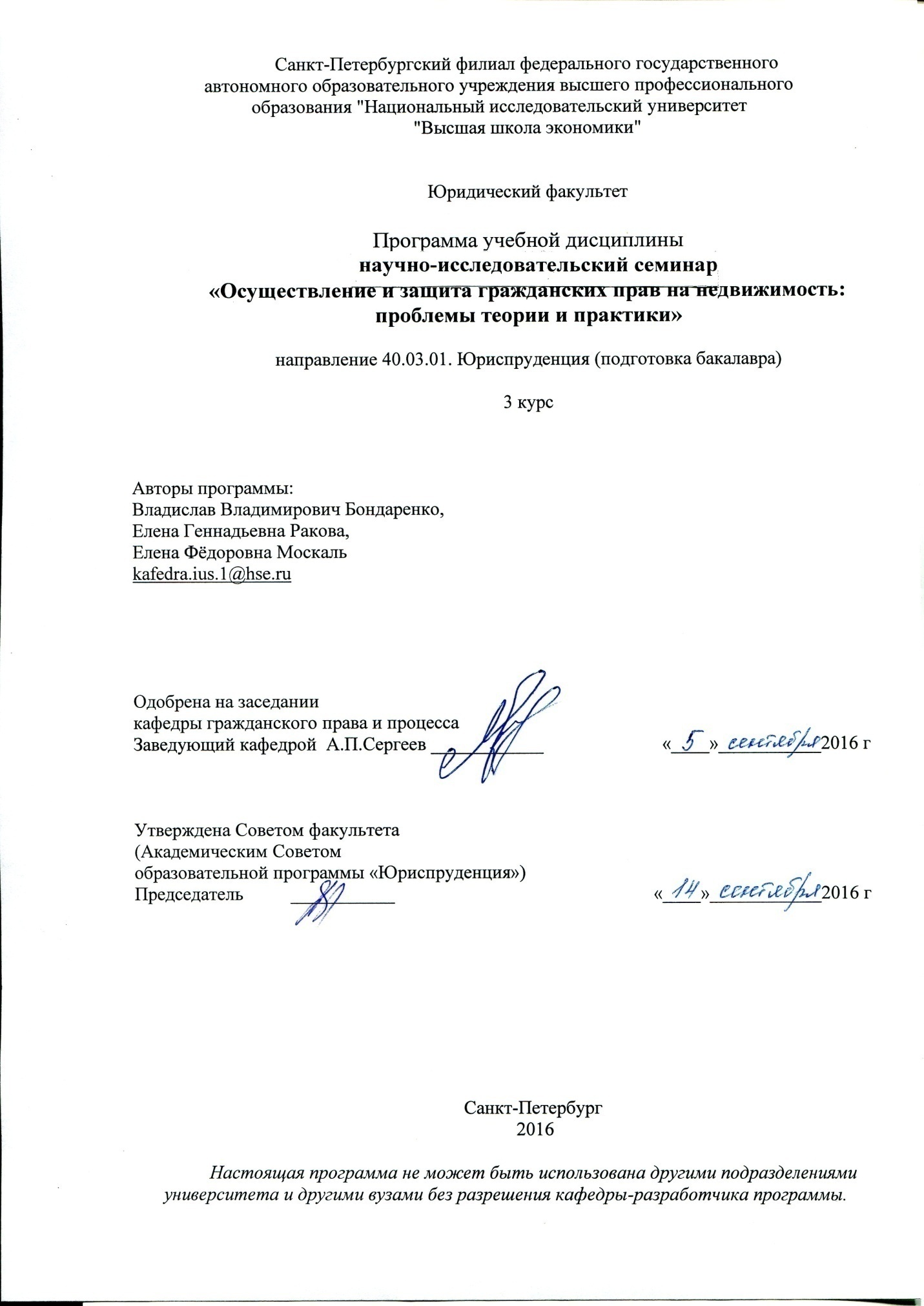 Область применения и нормативные ссылкиНастоящая программа учебной дисциплины устанавливает минимальные требования к знаниям и умениям студента и определяет содержание и виды учебных занятий и контроля знаний.Программа предназначена для преподавателей, ведущих данную дисциплину, и студентов, обучающихся по направлению 40.03.01. «Юриспруденция» (бакалавриат) и изучающих дисциплину: «Осуществление и защита гражданских прав на недвижимость: проблемы теории и практики».Программа разработана в соответствии c Образовательным стандартом Федерального государственного автономного образовательного учреждения высшего профессионального образования «Национальный исследовательский университет «Высшая школа экономики» по направлению подготовки 40.03.01. «Юриспруденция» (бакалавриат) и утвержденным рабочим учебным планом НИУ ВШЭ – Санкт-Петербург по направлению подготовки 40.03.01. «Юриспруденция» (бакалавриат).Цели освоения дисциплиныЦелями освоения дисциплины «Осуществление и защита гражданских прав на недвижимость: проблемы теории и практики» являются:- изучение основных институтов вещного права;- обучение студентов пониманию системы вещного права и законодательства в данной области;- изучение правовых основ регистрационной деятельности и современными тенденциями развития законодательства в этой области;- исследование особенностей правового регулирования сделок с недвижимостью;- исследование особенностей правового регулирования правоотношений в области наследственного права;- формирование у студентов правильного понимания роли, значения и задач института нотариата в правовой системе Российской Федерации.3. Компетенции обучающегося, формируемые в результате освоения дисциплиныВ результате изучения дисциплины студенты должны: 1) знать:	- нормы законодательства, регулирующие вещные правоотношения и судебную практику их применения, - основания возникновения, изменения и прекращения прав на недвижимость;- особенности отдельных видов сделок с недвижимостью;- порядок разрешения споров о правах на недвижимое имущество.- порядок наследования по закону и завещанию; - порядок открытия наследства и призвание к наследству; порядок принятия наследства и отказа от него;- порядок принятия мер к охране наследственного имущества и управлением им;- порядок раздела наследства между наследниками; порядок оформления прав на наследство и связанные с ним расходы;- особенности наследования отдельных видов имущества и имущественных прав- основные виды исков по спорам в сфере недвижимости (основания, предмет иска);- предмет доказывания, презумпции, распределение бремени доказывания по спорам в сфере недвижимости;- федеральное законодательство, регулирующее регистрационную деятельность и правоотношения, возникающие в связи с этим;- порядок и условия проведения государственной регистрации прав на недвижимое имущество и сделок с ним; - объекты гражданских прав, подлежащих государственной регистрации;2) уметь: - ориентироваться в законодательстве, регулирующем права на недвижимость, специальной литературе, судебной практике, толковать и применять акты соответствующего законодательства;- давать юридическую оценку правам и обязанностям участников вещных правоотношений, делать правильные выводы об особенностях их требований и возражений, формировать ответы на поставленные вопросы, последовательно излагать свои соображения по конкретному делу с использованием юридической терминологии, обосновывая своё решение ссылкой на соответствующие нормы права;- применять нормы гражданского, земельного и гражданско-процессуального (арбитражно-процессуального) права на практике;- составлять документы, необходимые для реализации прав на недвижимость, а также уметь разрешать стандартные жизненные и спорные ситуации в сфере оборота недвижимости;- применять судебную практику, о сделках с недвижимостью юрисконсультами, риэлторами, нотариусами, судами, прокуратурой и другими правоохранительными органами; - применять нормы наследственного права на практике;- применять судебную практику, а также получить навыки работы с практикой применения наследственного законодательства нотариусами, судами, прокуратурой и другими правоохранительными органами;- составлять документы, необходимые для реализации наследственных прав, а также уметь разрешать стандартные жизненные и спорные ситуации в сфере наследственных отношений.- определять надлежащий способ судебной защиты нарушенного права (охраняемого законом интереса);- формировать правовую позицию по спорам в сфере недвижимости, составлять проекты исковых заявлений и возражений на исковое заявление (отзывы на исковые заявления);  - распределять бремя доказывания, определять круг доказательств по спорам в сфере недвижимости; - самостоятельно разрешать практические ситуации, складывающиеся в области правоотношений, регулирующих вопросы регистрации прав на недвижимость;- совершать сделки, а также составлять необходимый пакет документов, необходимый и достаточный для государственной регистрации в конкретной ситуации;- ориентироваться в законодательстве в области наследственного права;- самостоятельно разрешать практические ситуации, складывающиеся в области наследственных правоотношений;- самостоятельно разрешать практические ситуации, складывающиеся в различных отраслях права в контексте нотариальной деятельности, грамотно составляя документы, используемые в процессе нотариальной деятельности.3) иметь навыки:- применения теоретических знаний и правовых норм на практике;- составления юридических документов. - работы с правовыми актами.- сбора и обработки информации, имеющей значение для реализации правовых норм в соответствующей сфере профессиональной деятельности (методами сбора первичной информации, методами обработки эмпирической информации, методами обобщения и анализа данных); - поиска, систематизации и обработки правовой информации.В результате изучения дисциплины студенты осваивают следующие компетенции: Место дисциплины в структуре образовательной программыНастоящая дисциплина относится к практике, проектной и исследовательской работе профессионального цикла учебных дисциплин подготовки студентов по направлению «Юриспруденция» (бакалавриат). Приступая к изучению курса, студенты должны иметь знания по дисциплинам: «Административное право», «Гражданское право (Общая часть)».	Основные положения дисциплины должны быть использованы в дальнейшем при изучении следующих дисциплин:- Гражданское право (Особенная часть);- Предпринимательское право;- Гражданское процессуальное право; - Земельное право;- Арбитражный процесс;- Международное частное право.Тематический план учебной дисциплины Формы контроля знаний студентов6. Критерии оценки знаний, навыков6.1. Контрольная работа 1Контрольная работа 1 (раздел 1) выполняется в письменной форме.Целью проведения контрольной работы является проверка усвоения студентами определенного теоретического материала и умение применить его при анализе правовых актов и юридически значимых документов.Контрольная работа состоит из двух заданий, позволяющих определить знание заранее определенной судебной практики высших судов.Ответ должен четко содержать позицию высших судов по вопросам, указанным в задании.Время на написание контрольной работы составляет 20 минут. В процессе написания контрольной работы не разрешается пользоваться учебной и научной литературой, нормативно-правовыми актами, конспектами лекций.Шкала и критерии оценки за каждое задание:Максимальное общее количество баллов за выполненную работу – 2. 6.2. Контрольная работа 2Контрольная работа 2 (раздел 3) выполняется в письменной форме.Цель проведения контрольной работы состоит в проверке следующих знаний, умений и навыков студентов:правильное использование юридической терминологии и конструкций, четкое изложение дефиниций и классификаций, раскрытие основных признаков и характерных черт понятий и институтов;полнота и лаконичность ответа, даваемого в устной или письменной форме; четкость аргументации;глубина анализа источников;степень использования научной и учебной литературы;умение применить положения источников права к конкретному казусу и мотивировать сделанный выбор;логика и аргументированность изложения;грамотное использование формально-юридического и сравнительно-правового подходов при анализе отдельных проблем;корректное приведение примеров, аналогий, сравнений.Контрольная работа представляет собой решение нескольких заданий различных форм контроля (тестовые задания открытого и закрытого типа, решение задачи). Контрольная работа состоит из пяти заданий. Варианты (минимум – четыре) контрольной работы определяются преподавателем в рамках изученных тем и выдаются непосредственно при написании контрольной работы в аудитории. При выполнении работы студент должен продемонстрировать знание норм наследственного права, уметь выявить сущность правовой проблемы при решении конкретной юридической задачи, ориентироваться в действующем законодательстве и правоприменительной практике. Время написания контрольной работы составляет 1 час 20 минут.  Особое внимание при оценивании контрольной работы уделяется умению студента правильно отвечать на поставленные вопросы, последовательно, логично и грамотно излагать свои суждения, разрешить конкретную жизненную ситуацию с точки зрения норм наследственного права и иных смежных с ним отраслей права.Оценка за контрольную работу доводится до сведения студентов не позднее семи дней после написания контрольной работы.Шкала и критерии оценивания:Максимальное количество баллов за контрольную работу – 5.6.3. Контрольная работа 3Контрольная работа 3 (раздел 5) выполняется в письменной форме.Цель проведения контрольной работы состоит в проверке следующих знаний, умений и навыков студентов:правильное использование юридической терминологии и конструкций, четкое изложение дефиниций и классификаций, раскрытие основных признаков и характерных черт понятий и институтов;полнота и лаконичность ответа, даваемого в устной или письменной форме; четкость аргументации;глубина анализа источников;степень использования научной и учебной литературы;умение применить положения источников права к конкретному казусу и мотивировать сделанный выбор;логика и аргументированность изложения;грамотное использование формально-юридического и сравнительно-правового подходов при анализе отдельных проблем;корректное приведение примеров, аналогий, сравнений.Контрольная работа представляет собой решение нескольких заданий различных форм контроля (тестовые задания открытого и закрытого типа, решение задачи). Контрольная работа состоит из пяти заданий. Варианты (минимум – четыре) контрольной работы определяются преподавателем в рамках, изученных тем и выдаются непосредственно при написании контрольной работы в аудитории. При выполнении работы студент должен продемонстрировать знание норм наследственного права, уметь выявить сущность правовой проблемы при решении конкретной юридической задачи, ориентироваться в действующем законодательстве и правоприменительной практике. Время написания контрольной работы составляет 1 час 20 минут.  Особое внимание при оценивании контрольной работы уделяется умению студента правильно отвечать на поставленные вопросы, последовательно, логично и грамотно излагать свои суждения, разрешить конкретную жизненную ситуацию с точки зрения норм наследственного права и иных смежных с ним отраслей права.Оценка за контрольную работу доводится до сведения студентов не позднее семи дней после написания контрольной работы.Шкала и критерии оценивания:Максимальное количество баллов за контрольную работу – 5.6.4. Домашнее заданиеДомашнее задание (раздел 4) выполняется в письменной форме.Целью проведения домашнего задания является проверка степени освоения студентами дисциплины, умения применить теоретические знания при решении практической правовой проблемы (казуса).Каждое задание состоит из двух частей:  - ответ на теоретический вопрос, - решение казуса, аналогичного тем, которые рассматривались на лекциях или на семинарских занятиях.Из предложенного перечня домашних заданий студент должен выбрать 5 заданий, включающих теоретический вопрос и казус. Выполненные домашние задания необходимо сдать не позднее 01.03.2017г.Требования, предъявляемые к выполнению заданий:- ответ на теоретический вопрос должен быть логичным, хорошо структурированным и основанным на конкретных правовых нормах, с учетом действующих разъяснений (правовых позиций) Конституционного Суда РФ, Верховного Суда РФ, Высшего Арбитражного Суда РФ.- представляемое решение казуса должно иметь следующую структуру: краткое изложение проблемы (казуса) (2-3 предложения) и мотивированное ее решение с итоговой резолютивной частью.Студент должен продемонстрировать умение обнаружить и проанализировать сущность правовой проблемы, показать навыки работы с нормативными правовыми актами, постановлениями и определениями Конституционного Суда РФ, постановлениями Пленумов Верховного Суда РФ и Высшего Арбитражного Суда РФ, обзорами судебной практики. Особое внимание при оценивании ответов уделяется умению студента последовательно, логично и грамотно изложить свои суждения.  Шкала оценивания с критериями, выставляемая за каждое задание: Максимальное количество баллов за домашнее задание – 10.6.5. Экзамен 1Экзамен 1 проводится в письменной форме. Студент должен выполнить два задания: 1) дать развернутый и полный ответ на теоретический вопрос, сформулированный на основе тем, содержащихся в разделах 1 и 2; 2) разрешить задачу, исходя из полученных данных (фабула дела). Экзамен 1 проводится во 2 модуле.Целью экзамена является проверка теоретических знаний студентов и навыков решения типичных практических задач. Варианты заданий для билетов на экзамене определяются преподавателем в рамках содержания соответствующего раздела программы дисциплины. При выполнении работы студент должен продемонстрировать знание необходимых правовых норм изученной дисциплины, уметь выявить сущность правовой проблемы при решении конкретной юридической задачи, ориентироваться в действующем законодательстве и правоприменительной практике. Время выполнения заданий на экзамене составляет 60 минут.  Особое внимание при оценивании выполненных заданий уделяется умению студента правильно отвечать на поставленные вопросы, последовательно, логично и грамотно излагать свои суждения, разрешить конкретную жизненную ситуацию с точки зрения правовых норм. Шкала оценивания с критериями, выставляемой оценки за теоретическое задание:Шкала оценивания с критериями, выставляемой оценки за решение задачи:Максимальное количество баллов за экзамен 1 – 10.Если за каждое экзаменационное задание выставлено 0 баллов, и при этом отсутствуют предусмотренные локальными правовыми актами НИУ ВШЭ основания для выставления 0 баллов за экзамен  в целом, за экзамен в целом  выставляется 1 балл.6.6. Экзамен 2Экзамен 2 проводится в письменной форме. Студент должен выполнить два задания: 1) дать развернутый и полный ответ на теоретический вопрос; 2) разрешить задачу, исходя из полученных данных (фабула дела). Целью экзамена является проверка теоретических знаний студентов и навыков решения типичных практических задач. Варианты заданий для билетов на экзамене определяются преподавателем в рамках содержания соответствующего раздела программы дисциплины. При выполнении работы студент должен продемонстрировать знание необходимых правовых норм изученной дисциплины, уметь выявить сущность правовой проблемы при решении конкретной юридической задачи, ориентироваться в действующем законодательстве и правоприменительной практике. Время выполнения заданий на экзамене составляет 60 минут.  Особое внимание при оценивании выполненных заданий уделяется умению студента правильно отвечать на поставленные вопросы, последовательно, логично и грамотно излагать свои суждения, разрешить конкретную жизненную ситуацию с точки зрения правовых норм. Шкала оценивания с критериями, выставляемой оценки за теоретическое задание:Шкала оценивания с критериями, выставляемой оценки за решение задачи:Максимальное количество баллов за экзамен 2 – 10.Если за каждое экзаменационное задание выставлено 0 баллов, и при этом отсутствуют предусмотренные локальными правовыми актами НИУ ВШЭ основания для выставления 0 баллов за экзамен  в целом, за экзамен в целом  выставляется 1 балл.7. Порядок формирования оценки по дисциплине	Результирующая оценка выставляется по следующей формуле:				1) РО1 = Ок/р 1 +k1 х Оэкзамен1,где:РО1.  – результирующая оценка 1 (максимальное количество баллов – 10);		k1 = 0,8;Ок/р1 – количество баллов, полученное за контрольную работу 1 (максимальное количество баллов - 2); Оэкзамен1 – количество баллов, полученное за экзамен 1 (максимальное количество баллов - 10);	2) РО2 = k2 х (Од/з + Ок/р 2 + Ок/р 3) + k1 х О экзамен 2 ,где:РО2.  – результирующая оценка 2 (максимальное количество баллов – 10);	k1 = 0,8;k2 = 0,1;Од/з – количество баллов, полученное за домашнее задание (максимальное количество баллов - 10);Ок/р2 – количество баллов, полученное за контрольную работу 2 (максимальное количество баллов - 5); Ок/р3 – количество баллов, полученное за контрольную работу 3 (максимальное количество баллов - 5); О экзамен 2 – количество баллов, полученное за экзамен 2 (максимальное баллов - 10);3) О дисциплина = (РО1 + РО2) х k3; где:О дисциплина – окончательная оценка по дисциплине, выставляемая в приложение к диплому (максимум – 10 баллов); РО1 – результирующая оценка 1 (максимальное количество баллов – 10);		РО2  – результирующая оценка 2 (максимальное количество баллов – 10);	k3 = 0,5;Правила округления: от 0,1 до 0,4 – к меньшему, от 0,5 до 0,9 – к большему. 8. Содержание дисциплиныРаздел 1. Право на недвижимость Тема 1. Понятие недвижимой вещиВещи как объекты гражданских прав. Движимые и недвижимые вещи. Недвижимость в силу природы и закона. Особенности квалификации вещи как недвижимой в правоприменительной практике. Сложная и составная недвижимая вещь. Единство судьбы и единый объект недвижимости (земельный участок, здание, сооружение, машиноместа, единый недвижимый комплекс).Тема 2. Приобретение права собственности на недвижимостьИнвестиции в недвижимость. Особенности возведения недвижимости на земельном участке, находящемся в собственности или арендуемом земельном участке. Договоры долевого участия в строительстве, инвестиционные договоры, предварительные договоры купли-продажи недвижимости, предварительные договоры долевого участия в строительстве и их правовая квалификация. Жилищные сертификаты, жилищно-строительные кооперативы. Самовольная постройка, приобретательная давность.Тема 3. Защита прав на недвижимостьСистема гражданско-правовых средств защиты права собственности и иных вещных прав. Иск об истребовании имущества из чужого незаконного владения (виндикационный иск). Иск об устранении нарушений, не связанных с лишением владения (негаторный иск). Иск о признании права отсутствующим. Иск о реституции. Иск о признании права собственности. Проблема «конкуренции исков». Исправление технических ошибок в реестре, отметки в реестре.Раздел 2. Сделки с недвижимым имуществомТема 4. Виды сделок с недвижимым имуществом в российском гражданско-правовом оборотеПонятие, основные признаки и условия заключения сделок с недвижимостью. Виды сделок с недвижимостью. Недействительные сделки. Оспоримые и ничтожные сделки. Особенности защиты прав на недвижимость по российскому законодательству.(Постановление Пленума Верховного Суда Российской Федерации от 23 июня 2015 года № 25 "О применении судами некоторых положений раздела I части первой Гражданского кодекса Российской Федерации". Постановление Пленума Верховного Суда Российской Федерации и Пленума Высшего Арбитражного Суда Российской Федерации от 29 апреля 2010 года № 10/22 «О некоторых вопросах, возникающих в судебной практике при разрешении споров, связанных с защитой права собственности и других вещных прав».) Тема 5. Особенности сделок с земельными участками, а также с земельными долямиОбщие и специальные правила осуществления сделок с земельными участками. Особенности сделок с земельными участками (ограничения оборотоспособности земельных участков, случаи обязательного проведения торгов (конкурсов, аукционов), запрет на изменение целевого назначения и режима использования, учет охранительных норма, особенности оформления сделок с земельными участками, государственной регистрации и др.). Виды сделок с земельными участками. Особенности гражданско-правового оборота земель сельскохозяйственного назначения. Сделки с земельными долями. Общая характеристика договоров купли-продажи, мены, дарения, аренды, ренты, безвозмездного пользования, доверительного управления, ипотеки (залога). Особенности наследования земельных участков. Переход прав на земельный участок, на котором расположены здания, строения, сооружения. Приватизация земельных участков.(Постановление Конституционного суда Российской Федерации № 13-П/2011 от 30.06.2011 года по делу о проверке конституционности абзаца второго статьи 1 Федерального закона «О садоводческих, огороднических и дачных некоммерческих объединениях граждан» в связи с жалобой гражданина А.В. Воробьева).Тема 6. Особенности сделок с жилыми помещениямиЮридические особенности заключения и исполнения сделок с жилыми помещениями. Виды сделок с жилыми помещениями: купля-продажа, мена, дарение, рента, ипотека и др. Приватизация жилых помещений. Наследование жилых помещений. Особенности сделок с жилыми помещениями с участием несовершеннолетних.(Постановление Конституционного Суда Российской Федерации от 04 июня 2015 года № 13-П "По делу о проверке конституционности положений статьи 31.1 Федерального закона "О государственной регистрации прав на недвижимое имущество и сделок с ним" в связи с жалобой граждан В.А. Князик и П.Н. Пузырина". Постановление Конституционного Суда РФ от 24 марта 2015 года № 5-П "По делу о проверке конституционности статьи 19 Федерального закона "О введении в действие Жилищного кодекса Российской Федерации" в связи с жалобой гражданина А.М. Богатырева". Постановление Конституционного Суда Российской Федерации от 08 июня 2010 года № 13-П по делу о проверке конституционности пункта 4 статьи 292 Гражданского кодекса Российской Федерации в связи с жалобой гражданки В.В. Чадаевой. Постановление Пленума Верховного Суда Российской Федерации от 02 июля 2009 года № 14 «О некоторых вопросах, возникающих в судебной практике при применении Жилищного кодекса Российской Федерации»).Тема 7. Особенности сделок с объектами незавершенного строительства. Договор об участии в долевом строительствеСпецифика объекта незавершенного строительства как самостоятельного объекта недвижимости: понятие и основные признаки. Особенности оборота объектов незавершенного строительства. Договор об участии в долевом строительстве. Понятие и проблемы квалификации договора. Предмет, субъекты, условия договора об участии в долевом строительстве. Защита прав участников долевого строительства.(Обзор практики разрешения судами споров, возникающих в связи с участием граждан в долевом строительстве многоквартирных домов и иных объектов недвижимости, утвержденный Президиумом Верховного Суда Российской Федерации 04 декабря 2013 года. Определение Судебной коллегии по гражданским делам Верховного Суда Российской Федерации от 24 февраля 2015 года по делу № 5-КГ14-131. Постановление Пленума Высшего Арбитражного Суда Российской Федерации от 11 июля 2011 года № 54 «О некоторых вопросах разрешения споров, возникающих из договоров по поводу недвижимости, которая будет создана или приобретена в будущем».)Тема 8. Правовой статус самовольной постройкиПонятие и признаки самовольной постройки. Изменения нормы, предусмотренной ст. 222 ГК Российской Федерации, вступившие в силу с 01 сентября 2015 года (в соответствии с Федеральным законом от 13 июля 2015 года № 258-ФЗ). Основания признания права на самовольную постройку.(Определение Судебной коллегии по гражданским делам Верховного Суда Российской Федерации от 08 июля 2015 года по делу № 19-КГ14-6. Постановление Пленума Верховного Суда Российской Федерации и Пленума Высшего Арбитражного Суда Российской Федерации от 29 апреля 2010 года № 10/22 «О некоторых вопросах, возникающих в судебной практике при разрешении споров, связанных с защитой права собственности и других вещных прав»).Тема 9. Особенности разрешения споров, возникающих из сделок с недвижимым имуществомДосудебный порядок разрешения споров. Роль нотариата в защите прав на недвижимость. Медиаторы. Компетенция третейских судов в разрешении земельных споров. Практика вышестоящих судов по спорам, возникающим из сделок с недвижимостью. Земельный спор. Понятие, виды, критерии классификаций земельных споров. Порядок разрешения земельных споров. Земельный процесс.(Федеральный закон «Об альтернативной процедуре урегулирования споров с участием посредника (процедуре медиации)» № 193-ФЗ от 07.07.2010г.).  Раздел 3. Наследственное право Тема 10. Общие положения о наследственном правеПонятие наследственного права и его место в системе отраслей права Российской Федерации. Основания наследования. Открытие наследства. Время открытия наследства и его правовое значение. Момент смерти гражданина. Особенности наследования в случае одновременной смерти лиц, являющихся наследниками по отношению друг к другу. Место открытия наследства. Понятие законодательства о наследовании. Структура законодательства о наследовании. Правовое регулирование отношений по наследованию законодательством о нотариате. Законодательные акты, регулирующие взимание налога с имущества, переходящего в порядке наследования. Действие законодательства о наследовании. Длящийся характер наследственных правоотношений. Обратная сила закона и наследство.Тема 11. Права и обязанности субъектов наследственного праваПонятие наследственного правоотношения. Понятие субъектов наследственного правоотношения. Правомочия завещателя (наследодателя) и наследников. Субъекты наследственного правопреемства. Субъекты, участвующие в осуществлении и оформлении наследственных правоотношений, и их правомочия. Должностные лица, участвующие в оформлении наследственных правоотношений, и их правомочия.Тема 12. Открытие наследства и призвание к наследованиюПонятие и основания открытия наследства. Место и время открытия наследства. Призвание к наследованию. Субъекты наследственного права, призываемые к наследованию, а также не имеющие права наследования. Недостойные наследники. Необходимые наследники.Тема 13. Наследование по завещаниюЗавещание: понятие, содержание и виды. Наследование по завещанию. Содержание завещания и назначение наследников. Свобода завещания и случаи ее ограничения. Обязательная доля в наследстве. Распоряжение имуществом. Особенности оформления отдельных видов завещаний. Отмена и изменение завещания.Тема 14. Наследование по законуОбщие положения о наследовании по закону. Очередность призвания наследников к наследованию по закону. Наследование по праву представления. Наследование усыновленными и усыновителями. Наследование по закону нетрудоспособными иждивенцами. Права супруга при наследовании. Наследование выморочного имущества. Доказательства права наследования по закону.Тема 15. Принятие наследства и отказ от негоПринятие наследства. Срок для принятия наследства. Переход права на принятие наследства (наследственная трансмиссия). Отказ от наследства. Приращение наследственных долей.Тема 16. Охрана наследственного имущества и управление имОхрана наследства. Меры по охране наследства. Доверительное управление наследственным имуществом. Возмещение расходов, вызванных смертью наследодателя, а также расходов на охрану наследственного имущества и управление им. Ответственность по долгам наследодателя.Тема 17. Порядок раздела наследства между наследникамиПравила раздела наследства и определяющие их факторы. Охрана интересов насцитурусов, недееспособных и ограниченно дееспособных наследников. Соглашение о разделе наследственного имущества.Тема 18. Оформление прав на наследство и связанные с ним расходыВыдача свидетельства о праве на наследство. Сроки выдачи свидетельства о праве на наследство. Расходы, связанные с принятием и оформлением наследства. Льготы при обращении за совершением нотариальных действий.Тема 19. Наследование отдельных видов имущества и имущественных правНаследование прав, связанных с участием в хозяйственных товариществах и обществах, производственных кооперативах. Наследование прав, связанных с участием в потребительском кооперативе. Наследование жилых помещений. Наследование предприятий как имущественного комплекса. Наследование земельных участков. Наследование имущества члена крестьянского (фермерского) хозяйства. Наследование ограниченно оборотоспособных вещей. Наследование имущества, предоставленного наследодателю государством или муниципальным образованием на льготных условиях. Наследование прав на денежные средства в банках. Наследование денежных сумм, присужденных судом наследодателю, наследование невыплаченных сумм, представленных гражданину в качестве средств к существованию. Наследование государственных наград, почетных и памятных знаков. Наследование прав на результаты интеллектуальной деятельности и средства индивидуализации.Раздел 4.  Судебная защита прав на недвижимое имуществоОбщая частьТема 20.  Общая характеристика судебной защиты прав на недвижимое имуществоЗадачи гражданского судопроизводства. Понятия заинтересованного лица, лиц участвующих в деле. Понятия иска и права на иск. Виды исков. Конкуренции исков. Состязательность. Влияние свойств недвижимости на рассмотрение споров. Исключительная подсудность споров о правах на недвижимое имущество. Подведомственность. Предмет доказывания по делам о правах на недвижимость. Презумпции и распределение бремени доказывания. Доказательства. Значение выписки из ЕГРП. Соотношение индивидуальной свободы и  публичных интересов. Преюдиция. Значение судебных актов для лиц, не участвовавших в деле.Особенная частьТема 21. Споры из договоров о передаче объектов недвижимости в собственностьСпоры из договоров купли-продажи, мены, дарения. Особенности споров об отчуждении долей в праве общей долевой собственности на недвижимое имущество (иски о переводе прав и обязанностей покупателя, оспаривание притворности дарения доли в общей долевой собственности). Споры из договоров о приобретении недвижимого имущества в будущем. Оспаривание договоров с обратным выкупом (сделок «репо»). Споры из договоров об участии в долевом строительстве. Тема 22. Споры из договоров о передаче объектов недвижимости во владение и пользованиеСпоры из договоров аренды и иных договоров о передаче объектов недвижимости во владение и пользование. Особенности споров по договорам аренды, содержащих инвестиционные условия. Защита интересов арендатора при переходе права собственности на объект недвижимости к иному лицу. Применение вещно-правовых способов защиты при защите прав арендатора (нанимателя). Споры из договоров коммерческого и социального найма. Защита прав членов семьи нанимателя. Тема 23. Споры по договорам ипотекиИски об оспаривании договора ипотеки. Иски об обращении взыскания на предмет  ипотеки залога, оценка предмета ипотеки и определение начальной продажной цены заложенного имущества при его реализации. Защита заложенного имущества от притязаний третьих лиц.Тема 24. Споры об истребовании имущества из чужого незаконного владения Понятие виндикационного иска. Условия удовлетворения виндикационного иска. Понятие добросовестного приобретателя. Соотношение виндикации, реституции и кондикции. Тема 25. Споры об устранении нарушений права, не связанных с лишением владения Иски об устранении препятствий в пользовании имуществом. Тема 26. Споры о признании прав и о признании отсутствия прав на объекты недвижимого имуществаПредмет и основания иска о признании права на объект недвижимого имущества. Соотношение исков о признании права, виндикационного и договорного иска. Значение записи в ЕГРП. Оспаривание записи в ЕГРП. Иск об отсутствии права. Тема 27.  Споры о разделе объектов недвижимости и выдела их в натуре, принудительном отчуждении доли в праве собственности на объект недвижимого имущества, по определению порядка владения и пользования объектами недвижимого имущества  Проблема делимости объектов недвижимого имущества, ограничения на выдел недвижимого имущества в натуре. Иски о выплате компенсации.  Проблема принудительного отчуждения доли в праве собственности на недвижимое имущество. Иски об определении порядка  владения и пользования объектами недвижимости, а также распределении расходов по содержанию объектов недвижимости.Тема 28. Споры о правах собственников помещений в зданияхОсобенности правового режима общего имущества зданий. Оспаривание сделок с общим имуществом. Споры, связанные с переустройством и перепланировкой квартир, переводом квартир в объекты нежилого фонда.  Тема 29. Земельные  споры Оспаривание постановки земельного участка на государственный кадастровый учет. Споры по определению границ земельных участков. Оспаривание договоров о приватизации земельных участков. Споры об изъятии земельных участков, которые не используются по целевому назначению. Споры об изъятии земельных участков для государственных или муниципальных нужд. Тема 30.  Особенности споров в отношении отдельных объектов недвижимого имуществаСпоры о принадлежностях. Споры о линейных объектах. Споры о самовольных постройках.Тема 31. Споры  о сервитутахОснования иска об установлении сервитута и определение условий сервитута судом. Раздел 5. Регистрация прав на недвижимое имуществоТема 32. Понятие государственной регистрации прав на недвижимое имущество и сделок с ним. Государственное управление в сфере регистрации прав на недвижимое имущество и сделок с нимПонятие, цели, задачи и принципы государственной регистрации. Место и роль регистрационной деятельности в российской системе права. Момент возникновения прав. Признание ранее возникших прав. Нормативно-правовая база, регулирующая отношения в сфере государственной регистрации. Обязательность и сроки государственной регистрации. История «укрепления прав» в России, мировые регистрационные системы и их основные модели (факультативно). Органы, осуществляющие государственную регистрацию прав на недвижимое имущество и сделок с ним (Федеральная служба государственной регистрации, кадастра и картографии Российской Федерации - Росреестр). Концепция развития законодательства в данной сфере правоотношений. Место в системе органов исполнительной власти Российской Федерации, система, структура и компетенция органов в области государственной регистрации. Федеральный орган Росреестра, его полномочия и система территориальных органов. Правовое положение (статус) государственного регистратора (квалификационные требования, порядок назначения на должность, ответственность за правонарушения, совершенные при государственной регистрации прав). Роль многофункциональных центров (МФЦ) в предоставлении государственной услуги по государственной регистрации прав. Роль нотариата.Тема 33. Правовые основы регистрационной деятельности.  Объекты гражданских правоотношений, подлежащих государственной регистрации    Субъекты гражданских правоотношений в области государственной регистрации (физические лица, юридические лица, государство и другие публично-правовые образования). Институт представительства и доверенности. Требования к документам, удостоверяющим полномочия представителей. Понятие и виды объектов гражданских прав. Недвижимость как объект гражданских прав. Юридическая классификация объектов недвижимости. Государственный учет объектов недвижимости. Объекты незавершенного строительства, их правовой режим. Линейные объекты недвижимости. Сложные объекты недвижимости. Принцип единства судьбы земельного участка и прочно связанных с ним объектов.Тема 34. Особенности государственной регистрации права собственности и иных вещных прав. Сделки с недвижимостью, подлежащие государственной регистрацииПонятие, виды и формы сделок. Сделки с недвижимостью, подлежащие обязательному нотариальному удостоверению и государственной регистрации. Недействительность сделок. Правовые последствия признания недействительности сделок. Крупные сделки. Сделки, в совершении которых имеется заинтересованность. Понятие, признаки и виды вещных прав. Право собственности. Способы приобретения и основания прекращения права собственности. Понятие и виды ограниченных вещных прав. Общая совместная и общая долевая собственность. Особенности государственной регистрации права общей собственности. Право общей совместной собственности супругов. Законный и договорной режим имущества супругов. Способы защиты права собственности. Понятие договора. Классификация договоров. Порядок и условия заключения, изменения и расторжения договоров. Форма договора. Особенности государственной регистрации договоров, подлежащих такой регистрации.Тема 35. Особенности государственной регистрации некоторых видов договоров, а также прав, возникающих на основе сделок. Порядок и условия проведения государственной регистрации прав на недвижимое имущество и сделок с ним. Государственная регистрация прав на предприятие как имущественный комплекс и сделок с ним. Государственная регистрация ипотеки. Особенности приватизации коммунальных квартир и жилых помещений в них, государственная регистрация прав на основании договора передачи жилого помещения в собственность гражданина в порядке приватизации. Земельный участок как объект гражданских прав и объект государственной регистрации. Права и сделки с земельными участками, подлежащими государственной регистрации. Виды ограничений (обременений) прав на земельные участки, подлежащие государственной регистрации. Признание ранее возникших прав на земельные участки. Государственная регистрация прав на участки земель сельскохозяйственного назначения, особенности правового режима долей в праве общей собственности на участки земель сельскохозяйственного назначения. Ограничения прав на землю иностранных граждан, лиц без гражданства и иностранных юридических лиц. Упрощенный порядок оформления прав граждан на отдельные объекты недвижимого имущества («дачная амнистия»). Участники отношений, возникающих при государственной регистрации прав на недвижимое имущество и сделок с ним. Источники правового регулирования. Единый государственный реестр недвижимости (ЕГРН). Публичный характер государственной регистрации. Свидетельство о государственной регистрации. Порядок предоставления информации из ЕГРН. Требования к документам, предоставляемым на государственную регистрацию. Порядок проведения государственной регистрации. Правовая экспертиза представленных на государственную регистрацию документов и проверка законности сделки. Особенности регистрации прав на основании нотариально удостоверенных сделок. Основания для регистрации прав, приостановления регистрационных действий и отказа в государственной регистрации. Сроки проведения государственным органом регистрационных действий, перспективы их сокращения. Прекращение государственной регистрации прав. Исправление технических ошибок. Особенности государственной регистрации прав на недвижимое имущество в многоквартирном доме. Государственная регистрация прав на основании судебных актов.9.  Учебно-методическое и информационное обеспечение дисциплины обеспечение дисциплины9.1 Основная литератураРаздел 1. Ахметьянова З.А. Вещное право: Учебник. М., 2011.Бабаев А.Б. Система вещных прав. М., 2006.Будилов В.М. Приобретение права собственности по договору в концепции вещного права Германии: к дискуссии о развитии российского вещного права. М., 2015.Венедиктов А.В. Государственная социалистическая собственность // Венедиктов А.В. Избранные труды по гражданскому праву. Т. ., 2004. Вещные права: система, содержание, приобретение: Сб. науч. тр. в честь проф. Б.Л. Хаскельберга / Под ред. Д. О. Тузова. М., 2008.Генкин Д.М. Право собственности в СССР. М., 1961.Емелькина И.А. Система ограниченных вещных прав на земельный участок: монография. М., 2011.Карадже-Искров Н.П. Публичные вещи. Вып. I. Иркутск, 1927.Карнушин В.Е. Беститульное владение и его защита. М., 2015. Коновалов А.В. Владение и владельческая защита в гражданском праве. СПб.,  2002. Маттеи У., Суханов Е.А. Основные положения права собственности. М., 1999. Скловский К.И. Собственность в гражданском праве. М., 2013. Раздел 2. Абрамов В.В. Система объектов недвижимости повышенного риска: монография / Отв. ред. В.С. Белых.  М., 2013.Алланина Л.М. Нотариальное удостоверение сделок: новеллы текущего года // Нотариус. 2016. №5. Алексеев В.А. Самовольная постройка и виды недвижимого имущества // Гражданское право. 2012. № 6.Баранов A.C. Практика судебных споров в сфере сделок с недвижимостью. М., 2008. Бевзенко Р.С. Операция «Липовые бумажки». К проблеме сноса самовольных построек // Вестник экономического правосудия Российской Федерации. 2016. № 5. Беспалов Ю.Ф., Егорова O.A., Егорова A.C. Судебная защита прав на недвижимое имущество: процессуально- и материально-правовые аспекты. М., 2010. Валеев P.A. Понятие объекта незавершенного строительства // Цивилист. 2008. № 4. Волочай Ю.А. Приобретение права собственности на недвижимое имущество по договору: сравнительный анализ законодательства России и Германии. М., 2013. Германов А.В. Земельный участок в системе вещных прав. М., 2011. Голобородкина E.B. Недействительность сделок с недвижимым имуществом // Евразийский юридический журнал. 2012. № 7. Гражданско-правовые способы защиты права собственности на недвижимость: науч.-практич. пособие по применению гражданского законодательства / Под общ. ред. В.Н. Соловьева. 3-е изд., М., 2014. Грачкова Ю.Л. Судебная практика по спорам о праве собственности на земельные доли // Землеустройство, кадастр и мониторинг земель. 2012. № 9.Гришаев С.П. Правовой режим недвижимого имущества. М., 2007.Демкина А.В., Бадулина Е.В. Проблема обеспечения достоверности ЕГРН и защиты добросовестного приобретателя недвижимого имущества // Нотариус. 2016. №1.Добрачев Д.В. Проблемы судебной практики в сфере оборота земли. М., 2005.Емелькина И.А. Теоретические проблемы вещных прав на недвижимое имущество: монография. Саранск, 2009. Емелькина И.А. Система ограниченных вещных прав на земельный участок. М., 2013.Ким Д.Ч. Ограниченные вещные права на недвижимое имущество: монография. Южно-Сахалинск, 2010. Корнеев А.Л. Сделки с земельными участками: Учебное пособие. М., 2006.Липски С.А. Развитие понятия «недвижимость» в отечественном законодательстве // Правовые вопросы недвижимости. 2016. № 1.Майборода В.А. Нотариальное удостоверение сделки по продаже земельной доли // Нотариус. 2016. № 3.Михайлова Е.В.  Процессуальные формы защиты субъективных гражданских прав, свобод и законных интересов в Российской Федерации (судебные и несудебные): монография. М., 2014.Новосёлова А.А., Подшивалов Т.П. Вещные иски: проблемы теории и практики: монография. М., 2012. Петрушкин В.А. Актуальные проблемы правовой модели системы оборота недвижимости. М., 2014.Потапенко С.В., Зарубин А.В. Настольная книга судьи по спорам о праве собственности / Под ред. С.В. Потапенко. М., 2014.Правовой режим недвижимости: учеб.-методич. пособие/ Под ред. В.А. Хохлова.  М., 2012.Проблемы регистрации прав, фиксации и удостоверения юридических фактов гражданского права: Сборник статей/ Рук. авт. кол. и отв. ред. д.ю.н. М.А. Рожкова.  М., 2013. Рудоквас А.Д. Спорные вопросы учения о приобретательной давности: монография. М., 2011.Рыбалов А.О. Некоторые вопросы установления публичных сервитутов (на примерах из судебной практики) // Закон. 2016. № 6.Сделки: проблемы теории и практики: Сборник статей / Рук. авт. кол. и отв. ред. М.А. Рожкова. М., 2008.Сборник разъяснений Высшего Арбитражного Суда Российской Федерации по применению земельного законодательства и законодательства о сделках с недвижимостью / Сост. О.В. Волошин. М., 2012.Скворцов О.Ю. Сделки с недвижимостью в коммерческом обороте. М., 2006.Скловский К.И. О допустимости «административного сноса» самовольного строения // Закон. 2016. № 6.Судебная защита земельных прав граждан России: учеб. пособие для студентов вузов, обучающихся по специальности «Юриспруденция» / Под ред. Ю.Н. Андреева. М., 2010. Суханов Е.А. О понятии недвижимости и его влиянии на иные гражданско-правовые категории // Вестник гражданского права. 2008. № 4. Токарева К.Г. К вопросу о нотариальном удостоверении договоров ренты / Нотариус. 2016. № 1.Тужилова-Орданская Е.М. Понятие и способы защиты прав на недвижимое имущество. М., 2007.Раздел 3.Амиров М.И. Институт совместного завещания супругов // Нотариус. 2016. №1.Андрияхина А.М. Все о наследственных спорах.  М., 2008.Бегичев А.В. Наследование предприятия.  М., 2006.  Беспалов Ю.Ф., Беспалова А.Ю. Дела о наследовании: некоторые спорные вопросы правоприменения.  М., 2012.Гонгало Ю.Б. Юридические факты в наследственном праве России и Франции: Сравнительно-правовое исследование.  М., 2010.Горбункова И.М. Особенности правоохранительной деятельности российского нотариата в сфере наследственных правоотношений.  М., 2007.Горелик А.П. Наследственное право: учеб. Пособие. М., 2011.Егорова О.А., Беспалов Ю.Ф. Настольная книга судьи по делам о наследовании: учебно-практическое пособие. М., 2013.Гражданский кодекс Российской Федерации. Постатейный комментарий к разделу V: Наследственное право / Под ред. П.В. Крашенинникова. М., 2013.Гражданское право: учебник для вузов в трех частях. Часть третья / Под ред. В.П. Камышанского, Н.М. Коршунова, В.И. Иванова.  М., 2009.Гражданское право. В 3 т. Т. 3 / Под ред. А.П. Сергеева. М., 2010.Гражданское право: практикум: в 2ч. Ч. 2. 4-е изд., перераб. и доп./ Отв. ред. Н.Д. Егоров, А.П. Сергеев.  М., 2009.Гришаев С.П. Наследственное право: учеб. пособие. М., 2014.Грудцына Л.Ю. Защита прав наследника и наследодателя. 2-е изд., испр. М., 2005.Гущин В.В., Дмитриев Ю.А. Наследственное право и процесс: учебник. М., 2005.Данилов Е.П. Наследственные споры. Комментарии. Судебная и адвокатская практика. Образцы документов: (справ. изд.) 7-е изд., перераб. и доп. М., 2007. Женетль С.З., Володина О.В. Наследственное право: учеб. пособие. 3-е изд. М., 2011. Зайцева Т.И. Судебная практика по наследственным делам. М., 2007.Закиров Р.Ю. Наследственное право: Учебное пособие. М., 2009.Кириллова Е.А. Основания наследования в гражданском праве Российской Федерации: монография. М., 2012.Кириллова Е.А. Доверительное управление наследственным имуществом в Российской Федерации: законодательные новеллы // Нотариус. 2016. № 3. Кирилловых А.А. Завещательное распоряжение в современном гражданском праве. М., 2011.Корнеева И.Л. Наследственное право Российской Федерации: учебник для магистров. 3-е изд., перераб. и доп. М., 2012.Лиджиева С.Г. Принятие и отказ от обязательной доли // Нотариус. 2016. № 2.Липски С.А. О некоторых вопросах, связанных с нотариальным удостоверением купли-продажи земельных долей // Нотариус. 2016. № 3.Лукаш Ю.А. Права и обязанности участников отношений по наследованию: учеб. Пособие. М., 2007.Манылов И.Е. Наследование жилых помещений.  М., 2007.Наследственные споры. Судебная практика и образцы документов / Под общ. ред. М.Ю. Тихомирова. М., 2009.Пермяков А.В. Об ответственности по долгам наследодателя // Нотариус. 2016. № 5.Серебровский В.И. Избранные труды по наследственному и страховому праву. Изд. 2- е, испр. М., 2003.Смирнов С.А. Наследственная трансмиссия: казусы судебной практики // Нотариус. 2016. № 3Ходырева Е.А. Предприятие как объект наследственного правопреемства. М., 2014. Цветова Ю.С. Способы приобретения наследства // Наследственное право. 2015. № 4.Шилохвост О.Ю. Наследование по закону в российском гражданском праве. М., 2012.Шундик И.А. Сложные вопросы наследования: советы опытных юристов.  М., 2010.Яковлев В.Н. Древнеримское и современное российское наследственное право. Рецепция права: учеб. пособие. М., 2005.Ярошенко К.Б. Вопросы, возникающие в судебной практике при применении отдельных норм законодательства о наследовании // Комментарий судебной практики / Под ред. К.Б. Ярошенко. М., 2012. Вып. 17.Раздел 4.Витрянский В.В., Суханов Е.А. Защита прав собственности: Сборник нормативных актов и материалов арбитражной практики с научно-практическим комментарием. М., 2007.Право собственности: актуальные проблемы / отв. ред. В.Н. Литовкин, Е.А. Суханов, В.В. Чубаров; Ин-т законод. и сравнит. правоведения. М., 2008. Скловский К.И. Собственность в гражданском праве. 5-е изд., перераб. М, 2010. Раздел 5. Алексеев В.А. Недвижимое имущество: государственная регистрация и проблемы правового регулирования.  М., 2007. Бевзенко Р.С. Государственная регистрация прав на недвижимое имущество: проблемы и пути решения // Вестник гражданского права. 2011. № 5,6; 2012. № 1. Бевзенко Р.С. «Не смешите мои сосны!» Комментарий к определению Судебной коллегии по экономическим спорам ВС РФ от 02.06.2016 № 306-ЭС15-20155 // Вестник экономического правосудия Российской Федерации. 2016. № 7.Витрянский В.В., Суханов Е.А. Защита прав собственности: Сборник нормативных актов и материалов арбитражной практики с научно-практическим комментарием. М., 2007.Волочай Ю.А. Приобретение права собственности на недвижимое имущество по договору: сравнительный анализ законодательства России и Германии. М., 2013. Галимова В.М. Возникновение и становление института государственной регистрации прав на недвижимое имущество в России // Юриспруденция. 2006. № 8.Гражданско-правовые способы защиты права собственности на недвижимость: Научно-практическое пособие по применению гражданского законодательства / Под общ. ред. В.Н. Соловьева. М., 2014. Дибель В.Ю. Некоторые правовые предпосылки возникновения государственной регистрации в Российской Федерации: монография. М., 2012.Землякова Г.Л. Ведение государственного кадастра недвижимости как функция государственного управления в сфере использования и охраны земель: монография. М., 2015.Зрелов А.П., Краснов М.В., Чеснокова О.К. Регистрация прав на недвижимое имущество и сделок с ними: правовые и налоговые аспекты. М., 2005.Кадастровый учет недвижимого имущества: вопросы и ответы / Отв. ред. Г.А. Мисник. М., 2015.Киндеева Е.А., Пискунова М.Г. Недвижимость: договоры и комментарии. М., 2009. Кирсанов А.Р. Новая система государственной регистрации прав на недвижимое имущество и сделок с ними в Российской Федерации. М., 2005. Корнеев А.Л. Сделки с земельными участками: учебное пособие. М., 2006. Краснова С.А. Система способов защиты вещных прав: монография. М., 2013.Латыев А.Н. В защиту принципа внесения. Комментарий к определению Судебной коллегии по экономическим спорам ВС РФ от 23.05.2016 № 304-ЭС15-18474 //Вестник экономического правосудия Российской Федерации. 2016. № 7.Латыев А.Н. Дело о недвижимом «Ноевом ковчеге». Комментарий к определению Судебной коллегии по экономическим спорам ВС РФ от 22.12.2015 № 304-ЭС15-11476 //Вестник экономического правосудия Российской Федерации. 2016. № 2.Липски С.А. Новый этап законодательного регулирования регистрации сделок с недвижимостью и прав на нее и некоторые аспекты участия в этом нотариусов // Нотариус. 2016. № 1.Новосёлова А.А., Подшивалов Т.П. Вещные иски: проблемы теории и практики: монография. М., 2012. Правовой режим недвижимости: учебно-методическое пособие / Под ред. В.А. Хохлова. М., 2012.Проблемы регистрации прав, фиксации и удостоверения юридических фактов гражданского права: Сборник статей / Отв. ред. М.А. Рожкова. М., 2013.Сделки: проблемы теории и практики: Сборник статей / Отв. ред. М.А. Рожкова. М., 2008.Сборник разъяснений Высшего Арбитражного Суда Российской Федерации по применению земельного законодательства и законодательства о сделках с недвижимостью / Сост. О.В. Волошин. М., 2012.Скворцов О.Ю. Сделки с недвижимостью в коммерческом обороте. М., 2006.  Унтерберг Е.С. Правоустанавливающие документы на объекты недвижимости: практическое пособие. М., 2012. Уткин Б.И. Государственная регистрация прав на земельные участки и сделок с ними.  М., 2007.Чефранова Е.А., Певницкий С.Г. Государственная регистрация прав на недвижимое имущество и сделок с ним: Правовые основы. Введение в профессию государственного регистратора: учебное пособие. М., 2009.Чефранова Е.А. Новеллы законодательства и налаживание взаимодействия между нотариатом и органами государственной регистрации прав на недвижимое имущество // Нотариус. 2015. № 2.Чубаров В.В. Проблемы правового регулирования недвижимости. М., 2006.9.2. Дополнительная литератураРаздел 1Аксюк И. В. Изъятие недвижимости как основание принудительного прекращения права собственности // Право и экономика. 2006. № 7.Алексеев В.А. Понятие земельного участка и его определение в российском законодательстве // Вестник экономического правосудия РФ. 2015. № 11.Алексеев В.А. Сделки с недвижимостью. М., 2005.Андрианов Н.А. Отмена градостроительного плана земельного участка и разрешение на строительство. Комментарий к определению Судебной коллегии по экономическим спорам ВС РФ от 10.02.2015 № 305-КГ14-2820 // Вестник экономического правосудия РФ. 2015. № 3.Багаев В.А. Давностное владение в ВС РФ: два первых дела экономической коллегии. Комментарий к определениям ВС РФ от 23.01.2015 по делам № А56-18506/2013 и № А56-23366/2013 // Вестник экономического правосудия РФ. 2015. № 2.Бевзенко Р.С. Возникновение права собственности на недвижимость в силу записи, права инвесторов и злоупотребление правом // Вестник экономического правосудия РФ. 2015. № 10.Бевзенко Р.С. Что такое недвижимая вещь? // Вестник экономического правосудия РФ. 2015. № 12.Бевзенко Р.С. Купля-продажа будущей недвижимости и общее имущество нежилого здания // Вестник экономического правосудия РФ. 2016. № 4.Бевзенко Р.С. Операция «Липовые бумажки». К проблеме сноса самовольных построек // Вестник экономического правосудия РФ. 2016. № 5.Веселкова Е.О некоторых аспектах инвестиционных договоров. // Хозяйство и право. 2012. № 7.Волочай Ю.А. Приобретение права собственности на недвижимое имущество по договору: сравнительный анализ законодательства России и Германии. М., 2013.Гультяев К.С. Можно ли поставить на кадастровый учет помещение в недостроенном доме? // Вестник экономического правосудия РФ. 2015. № 1.Землякова Г.Л. Определение кадастровой стоимости земельного участка, образованного из участка, в отношении которого установлена рыночная стоимость // Вестник экономического правосудия РФ. 2015. № 10.Кокина С. Изменение функционального назначения нежилого здания и земельного участка под ним // Хозяйство и право. 2016. № 8.Копылов А.В. Вещные права на землю в римском, русском дореволюционном и современном российском гражданском праве. М., 2000.Краснова Т.С. Сервитутные типы ограничений (обременений) прав на недвижимость: зарубежный опыт и новеллы российского законодательства // Вестник экономического правосудия РФ. 2015. № 1.Куликова Л. Принудительное прекращение права собственности на земельный участок вследствие его ненадлежащего использования // Хозяйство и право. 2014. № 6.Л. Солидро Маруотти. «Абсолютная собственность» и «относительная собственность» в европейской правовой истории // Древнее право. 2004. № 2.Латыев А.Н. Дело о недвижимом «Ноевом Ковчеге» // Вестник экономического правосудия РФ. 2016. № 2.Латыев А.Н. Признание права собственности на объекты долевого строительства: поворот в практике. Комментарий к определению Судебной коллегии по экономическим спорам ВС РФ от 24.02.2015 № 305-ЭС14-1186 // Вестник экономического правосудия РФ. 2015. № 3.Мельников Н. Улучшения земельного участка: поиск универсального определния в доктрине, законодательстве и судебной практике // Хозяйство и право. 2016. № 4.Петрищев В. Признание права собственности на самовольную постройку, возведенную на чужом участке. // Хозяйство и право. 2012. № 1.Рудоквас А.Д. О ретроактивности новелл о приобретательной давности проекта изменений Гражданского кодекса Российской Федерации // Вестник Высшего Арбитражного Суда Российской Федерации. 2012. № 6.Рудоквас А.Д. Частные сервитуты в гражданском праве России // Вестник Высшего Арбитражного Суда Российской Федерации. 2009. № 4.Рыбалов А.О. Здание или «общее имущество»? // Вестник экономического правосудия РФ. 2015. № 2.Рыбалов А.О. Тайных прав на недвижимость быть не должно // Вестник экономического правосудия РФ. 2015. № 4.Рыбалов А.О. Право постоянного землевладения // Вестник Высшего Арбитражного Суда Российской Федерации. 2012. № 7.Рыбалов А.О. Краткий обзор положений о праве застройки // Вестник Высшего Арбитражного Суда Российской Федерации. 2012. № 10.Рыбалов А.О. Ограниченные вещные права: проблемы определения // Закон. 2007. № 2.Савиных В.А. Пункт 2 статьи 555 ГК РФ в свете проблем кадастровой стоимости и действия принципа единства судьбы // Вестник экономического правосудия РФ. 2015. № 7.Степанов С.А. Имущественные комплексы в российском гражданском праве. М., 2002.Телюкина М. Опасные новеллы п. 4 ст. 222 ГК РФ – предпосылки нового передела собственности // Хозяйство и право. 2016. № 3.Тягай Е.Д. Право собственности на недвижимость в США. Сложноструктурные модели. Монография, М., 2014.Формакидов Д.А. Вещное право проживания. СПб., 2006.Эрделевский А. О некоторых вопросах виндикации недвижимости // Хозяйство и право. 2014. № 1.Раздел 2.Абрамова Е.Н. К вопросу о понятии формы сделки // Нотариус. 2015. № 6.Алексеев В.А. Недвижимое имущество как предмет сделки // Нотариус. 2013. № 1.Алексеев В.А. Сделки с недвижимостью: правовая экспертиза и проверка законности сделки // Нотариус. 2014. № 4.Андреев В.К. Вещь как объект гражданских прав // Гражданское право. 2014. № 1.Андреев Ю.Н. Собственность и право собственности: цивилистические аспекты: монография. М., 2013.Анисимов А.П., Чаркин С.А., Чикильдина А.Ю. Актуальные проблемы разрешения земельных споров с участием садоводов (материалы судебной практики Волгоградской области) // Российский судья. 2011. № 12.Багаев В.А. Приобретательная давность на недвижимое имущество и регистрация прав на него // Вестник гражданского права. 2014. № 1.Батуева Э.Ц. Гражданско-правовое регулирование отношений, связанных с объектом незавершенного строительства, как недвижимым имуществом: Автореф. дис. канд. юрид. наук. М., 2010. Бандорин Л.Е. Разрешенное использование земельных участков: термины и определения // Экологическое право. 2012. № 4. Богомяков И.В. Перевод земель или земельных участков на землях историко-культурного назначения в другие категории земель: проблемы правоприменения // Правовые вопросы недвижимости. 2013. № 2.Болдырев В.А. Имущественные комплексы как объекты гражданских прав // Гражданское право. 2015. № 2.Буднева О.Г. К вопросу защиты вещных прав в Российской Федерации // Нотариус. 2013. № 1.Вандраков С. Ю. Самовольно реконструированный дом как объект гражданского оборота // Правовые вопросы недвижимости. 2013. № 2.Волков Г.А. Правовой режим прудов и обводненных карьеров: кто собственник? // Экологическое право. 2012. № 5. Волкова М.А. Правовая природа договора на оказание риелторских услуг в сфере оборота недвижимости // Правовые вопросы недвижимости. 2015. №2.Габов А.В. Отдельные вопросы совершения и оспаривания сделок, на которые уставом акционерного общества распространяется порядок одобрения крупных сделок // Гражданское право. 2014. № 6.Гордон В.М. Иски о признании // Вестник гражданского права. 2013. № 6, 2014. №№ 1-3.Горячева Е.В. Квартира как объект права собственности: сравнительно-правовой анализ и тенденции развития // Правовые вопросы недвижимости. 2015. № 1.Гребенкина И.А. Право преимущественной покупки чужой недвижимости как новое ограниченное вещное право для Российской Федерации, анализ его признаков // Нотариус. 2013. № 2.Гряда Э.А. Правовые проблемы применения законодательства о возникновении прав на земельные участки // Правовые вопросы недвижимости. 2012. № 1. Дикусар В.М. Недвижимое имущество как объект гражданских прав // Жилищное право. 2009. № 1. Димитриев М.А. Недвижимые вещи как объекты гражданских прав // Нотариус. 2013. № 5.Емелькина И.А. Вещное преимущественное право покупки недвижимости // Вестник гражданского права. 2010. № 3. Ем В.С. О критериях ничтожности сделок в новейшем гражданском законодательстве России // Вестник гражданского права. 2014. № 6.Ефимова О.В. Доходный дом как объект гражданских правоотношений // Правовые вопросы недвижимости. 2015. № 2.Жевлакович М.С. Институт аренды земельных участков в законодательствах Российской Федерации и государств – членов Европейского Союза: монография. М., 2011. Ждан-Пушкина Д.А. Защита права собственности и других вещных прав. М., 2005.Живихина И.Б., Филиппов П.М. Гражданско-правовые средства защиты интересов собственника при прекращении права собственности // Гражданское право. 2011.  № 4. Золотковская М.П. Проблемы приобретения собственности по давности владения в России// Бюллетень нотариальной практики. 2010. № 2. Карапетов А.Г., Савельев А.И. Свобода договора и ее пределы. В 2-х томах. М., 2012.Кархалев Д.Н. Кондикция в гражданском праве // Гражданское право. 2015. № 6.Кириллова Е.А. Обязательное нотариальное удостоверение сделок с недвижимостью: реальность и перспективы // Нотариус. 2015. № 6.Клюбин С.Н. Правовые особенности совершения сделок с жилыми помещениями и ответственность за незаконные операции с жильем // Адвокатская практика. 2008. № 6. Кобыленкова А.И. К вопросу об объектах жилищных правоотношений // Семейное и жилищное право. 2015. № 4.Козырь О.М. Понятие недвижимого имущества в российском гражданском праве. Сделки с недвижимостью // Закон. 2005.  № 4. Козырь О.М. Одностороннее расторжение договора аренды земельного участка // Экологическое право. 2012. № 5. Кондрат E.H. Правовая природа недействительных сделок // Законодательство. 2011. № 4. Корнеев А.Л. Сделки с земельными участками: Учебное пособие. М., 2006. Корнеев А. Л. Некоторые вопросы образования земельных участков // Экологическое право. 2012. № 5.Коротких O.A. Право собственности на недвижимое имущество: особенности гражданско-правового регулирования: дис. … канд. юрид. наук. М., 2009. Костина О.В. Гражданско-правовое регулирование сделок с земельными участками сельскохозяйственного назначения и земельными долями: дис. ... канд. юрид. наук. Самара, 2006.Крассов О.И. Право частной собственности на землю: купля-продажа, аренда, приватизация. М., 1999. Крассов О.И. Земельный участок – основа понятийного аппарата земельного права // Экологическое право. 2011. № 4. Костина О.В. О существенных условиях договора купли-продажи земельных участков // Нотариус. 2010. № 2. Кузнецов Д.В. Ограничения оборота земельных участков в курортных населенных пунктах // Экологическое право. 2011. № 4. Кузьмин А.И. Выдел земельного участка в счет доли в праве общей собственности из земель сельскохозяйственного назначения // Нотариус. 2011. № 4. Кулинич О.П. Защита прав собственника земельного участка от нарушений, не связанных с лишением владения, посредством негаторного иска // Российский юридический журнал. 2014. № 1.Курочкин С.А. Третейское разбирательство гражданских дел в Российской Федерации: теория и практика. М., 2007. Лазаренкова О.Г. Тенденция расширения участия нотариуса при совершении сделок с недвижимость. // Нотариус. 2016. № 4.Латынова Е.В. Практика применения законодательства о правах собственности на жилье: процессуальные вопросы. М., 2011. Ленковская Р.Р. Особенности ответственности сторон по договору купли-продажи недвижимости // Правовые вопросы недвижимости. 2015. № 1.Ленковская Р.Р. Жилые и нежилые помещения как объекты гражданских прав // Правовые вопросы недвижимости. 2015. № 2.Лепехин И.А. Проблема правовой квалификации договора участия в долевом строительстве // Юрист. 2011. № 22. Липски С.А. Особенности государственного регулирования сделок с различными видами недвижимости // Нотариус. 2014. № 3.Ломидзе О.Г., Ломидзе Э.Ю. Способы защиты интереса собственника недвижимости в приобретении прав на земельный участок // Закон. 2010. № 4.Майборода В.А. Отмена деления земель на категории как сущностное изменение доктрины земельного права России // Правовые вопросы недвижимости. 2016. № 1.Макаров О.В. Недвижимость как объект гражданских правоотношений: сущность и характерные черты // Нотариус. 2014. № 5.Малеина М.Н. Отграничение договора купли-продажи от смежных правовых институтов // Гражданское право. 2015. № 6.Мамай В.И. Некоторые вопросы, связанные с сервитутом на земельный участок и строения // Нотариус. 2011. № 6. Мананников О.В. Наследование земельных участков и имущественных прав на них: дис. ... канд. юрид. наук. Москва, 2008.Маркина М.В. Купля-продажа жилого помещения, обремененного правом отказополучателя // Нотариус. 2014. № 2.Маркина М.В. Согласие супруга на распоряжение и приобретение недвижимости // Нотариус. 2016. № 2.Маттеи У., Суханов Е.А. Основные положения о праве собственности. М. 1999. Минаева А.А. Изменение системы прав на земельные участки лиц, не являющихся их собственниками, в проекте изменений Гражданского Кодекса Российской Федерации // Экологическое право. 2012. № 5.Мисник H.H. Возникновение ограниченного права собственности и ограниченных вещных прав по договорам // Нотариус. 2011. № 1. Мыскин А.В. Юридический статус членов семьи собственника жилого помещения // Нотариус. 2014. № 7.Настольная книга судьи по земельным спорам / Под ред. Н.К. Толчеева. 2-е изд., перераб. и доп. М., 2007. Нацвалова М.Ю., Румянцев Ф.П. Обеспечение публичных интересов при осуществлении сделок с земельными участками сельскохозяйственного назначения // Экологическое право. 2015. № 3.Незнамова А.А. Особенности признания единого недвижимого комплекса как единого объекта вещных прав гражданского оборота // Правовые вопросы недвижимости. 2015. № 2.Нестолий В.Г. Изъять из-под юрисдикции третейских судов (коммерческих арбитражей) споры о правах на недвижимое имущество // Правовые вопросы недвижимости. 2015. № 1.Огнев В.Н. Договор поднайма жилого помещения // Семейное и жилищное право. 2014. № 5.Овсепян Ж.И. О некоторых проблемах и совершенствовании государственной политики в сфере защиты прав частной собственности на земельные паи в Российской Федерации // Правовые вопросы недвижимости. 2013. № 1.Останина Е.А. Ограниченные вещные права на жилые помещения в свете реформы гражданского законодательства // Гражданское право. 2013. № 5.Пальцева М.В. Вещно-правовые способы защиты прав на недвижимое имущество // Правовые вопросы недвижимости. 2011. № 2. Пашина А.Р. Нотариальное удостоверение сделок: от традиции к современному пониманию // Нотариус. 2014. № 5.Перцева Е.М. Налоговые последствия сделок с земельными участками: монография. М., 2011. Петрищев В.А. Признание права собственности на самовольную постройку, возведенную на чужом участке // Хозяйство и право. 2012. № 1. Петровская Т.С., Петровская О.С. Земельный сервитут в концепции принимаемых изменений в гражданское законодательство // Правовые вопросы недвижимости. 2012. № 2.Полынкова Е.Г. Признание права частной собственности на земельные участки: проблемы теории и практики: дис. ... канд. юрид. наук.  Москва, 2008.Потапенко С.В., Зарубин А.В. Признание сделки недействительной и применение последствий ее недействительности в виде реституции как способы защиты гражданских прав // Нотариус. 2010. № 2. Право собственности на землю в России и ЕС: правовые проблемы: сборник статей / отв. ред. И.А. Иконицкая. М., 2009.Прилуцкий А.М. Условия возникновения права собственности на недвижимое имущество в силу приобретательной давности: вопросы теории и практики // Правовые вопросы недвижимости. 2014. № 1.Пьяных Е.С. Доверительное управление имуществом по основаниям, предусмотренным законом. М., 2014.Райников А.С. Условия оспаривания сделки в контексте поправок в ГК Российской Федерации // Вестник гражданского права. 2015. № 2.Романова Г.В. Содержание права собственности и других вещных прав на земельные участки: дис. ... канд. юрид. наук. Энгельс, 2009.Рудоквас А.Д. Спорные вопросы учения о приобретательной давности: монография. М., 2011. Савилов М.Г. Некоторые проблемы развития рынка земли в России // Правовые вопросы недвижимости. 2014. № 1.Савин Р.А. Приобретение права собственности на земельный участок по давности владения // Нотариус. 2010. № 2.Савченко Н.А. Земля как вид недвижимости в качестве объекта конституционного регулирования // Правовые вопросы недвижимости. 2014. № 1.Синцов Г.В. Правовая оценка возможности признания парковочных мест недвижимым объектом // Правовые вопросы недвижимости. 2016. № 1.Скворцов О.Ю. Сделки с недвижимостью в коммерческом обороте. М., 2006.Скворцов О.Ю. Регистрация сделок с недвижимостью: правовое регулирование и судебно-арбитражная практика. М., 2008. Сойников М.А. Проблемы правового регулирования отношений, связанных с искусственными земельными участками // Правовые вопросы недвижимости. 2014. № 1.Стародумова С.Ю. Правовой режим недвижимых вещей // Правовые вопросы недвижимости. 2015. № 1.Стародумова С.Ю. Образование земельного участка как объекта недвижимости // Правовые вопросы недвижимости. 2015. № 2.Судебная защита земельных прав граждан России: учеб. пособие для студентов вузов, обучающихся по специальности «Юриспруденция» / Под ред. Ю.Н. Андреева. М., 2010. Суслова С.И. Отказ от права собственности на приватизированное жилое помещение // Нотариус. 2015. № 1.Токарева К.Г. Договор пожизненного содержания с иждивением: теоретические и практические вопросы // Правовые вопросы недвижимости. 2015. № 2.Тужилова-Орданская Е.М. Понятие и способы защиты прав на недвижимое имущество. М., 2007.Холодов В.А. К вопросу о прекращении права собственности на земельный участок // Правовые вопросы недвижимости. 2014. № 1.Цуканова Е.Ю. Соотношение договоров найма и аренды жилых помещений: нормативно-правовые и доктринальные аспекты // Семейное и жилищное право. 2015. № 2. Черная Н.В. Понятие «не завершенный строительством объект» в современном гражданском законодательстве // Нотариус. 2013. № 8.Чернышев А.И. Проблемы государственного регулирования рынка недвижимости в России // Правовые вопросы недвижимости. 2014. № 1.Чикобава Е.М. Проблемы понятия объекта недвижимости // Правовые вопросы недвижимости. 2011. № 2. Шабалин В.Г., Шаманова Е.А. Сделки с недвижимостью. Как приобрести новостройку. М., 2012. Шалагинов К.К. Правовой режим объекта незавершенного строительства: теория и практика: автореф. дис. канд. юрид. наук. Ростов-на-Дону, 2009.Шиловская А.Л. Правовой статус апартаментов // Правовые вопросы недвижимости. 2015. № 2.Эйринян Г. Переход права на земельный участок при переходе права собственности на здание, строение, сооружение // Хозяйство и право. 2003. № 10.Эйринян Г. Об общих требованиях, предъявляемых к сделкам с земельными участками. // Хозяйство и право. 2004. № 9. Раздел 3.Абраменков М.С. Доказывание статуса наследника первой очереди // Наследственное право. 2012.  № 1.Абраменков М.С. Правовой режим наследственного имущества // Наследственное право. 2012. № 3.Абраменков М.С. Правовой механизм принятия наследства // Нотариус. 2012. № 3.Абраменков М.С., Блинков О.Е. Отказ от наследства в российском наследственном праве // Наследственное право. 2012. № 4.Абраменков М.С. Призвание к наследованию по праву представления // Наследственное право. 2013. № 2.Абраменков М.С. Наследственные права усыновленных и усыновителей // Наследственное право. 2013. № 3.Абраменков М.С., Фиошин А.В. Выморочное имущество в наследственном праве России // Наследственное право. 2014. № 1.Абраменков М.С. Раздел наследственного имущества и оформление прав на него // Наследственное право. 2014. № 2.Абраменков М.С. Наследование по закону и по завещанию в римском частном праве // Наследственное право. 2014. № 3.Абраменков М.С. К вопросу о правовом регулировании посмертного перехода пенсионных накоплений // Наследственное право. 2014. № 4.Абраменков М.С. Понятие и сущность наследования // Наследственное право. 2015. № 1.Абраменков М.С. Юридическое значение открытия наследства // Наследственное право. 2015. № 2.Адаева Е.А., Нестерова Т.И. Основания наследования обязательной доли // Наследственное право. 2015. № 2.Ананьев А.Г., Ананьева К.Я. К вопросу о правовой природе наследования по праву представления // Наследственное право. 2014. № 3.Ананьева К.Я., Хлыстов М.В. Наследники и иные лица как участники наследственного правоотношения // Наследственное право. 2015. № 2.Ананьева К.Я., Хлыстов М.В. Время открытия наследства: день или момент смерти // Наследственное право. 2016. №1.Алексеев В.А., Алексеев С.В. Некоторые вопросы оформления наследственных прав на объекты недвижимости // Правовые вопросы недвижимости. 2015. № 1.Барков Р.А. Недостойные наследники в законодательстве Российской Федерации и государств - участников Содружества Независимых Государств (в аспекте сохранения пассивной завещательной правосубъектности) // Бюллетень нотариальной практики. 2012. № 5.Бегичев А.В. Принцип универсальности наследственного правопреемства в судебной практике // Наследственное право. 2012.  № 1. Белов А.В. «Наследование» и «наследственное правопреемство»: фактическое отношение и его правовая форма // Наследственное право. 2014. № 1.Белоотченко Е.А. Наследственное правопреемство прав, связанных с участием в хозяйственных товариществах, обществах и производственных кооперативах // Нотариус. 2014. № 2.Белоотченко Е.А. Особенности приобретения статуса участника общества с ограниченной ответственностью пережившим супругом // Нотариус. 2014. № 4.Березин Д.А. Наследование жилого помещения, обремененного ипотекой // Наследственное право. 2013. № 3.Беспалов Ю.Ф, Участие нотариуса в осуществлении наследственных прав // Нотариус. 2014. № 8.Блинков О.Е. Российский наследственный закон: новое толкование от Верховного Суда Российской Федерации // Наследственное право. 2012. № 3.Блинков О.Е. Наследование невыплаченных сумм, предоставленных гражданину в качестве средств к существованию // Наследственное право. 2013. № 3. Блинков О.Е. Наследование драгоценных металлов на банковских вкладах и счетах // Наследственное право. 2013. № 4.Блинков О.Е. О правовых позициях Конституционного Суда Российской Федерации в толковании норм о направленном отказе от наследства // Наследственное право. 2014. № 1.Блинков О.Е. Присутствие наследника при составлении завещания // Наследственное право. 2014. № 2.Блинков О.Е. Действие российского и украинского наследственного законодательства в пространстве территорий Республики Крым и города федерального значения Севастополя // Наследственное право. 2014. № 3.Блинков О.Е. О расширении круга родственников, призываемых к наследованию по закону // Наследственное право. 2014. № 4.Блинков О.Е., Бутова Е.А. Общая собственность наследников: актуальные проблемы теории и практики // Наследственное право. 2015. № 1.Блинков О.Е. Методические рекомендации по удостоверению завещаний лиц, находящихся в местах лишения свободы // Нотариус. 2015. № 5.Блинков О.Е.  О наследственном договоре в российском наследственном праве: быть или не быть // Наследственное право. 2015. №4.Блинков О.Е. Российский наследственный закон: что день грядущий нам готовит? // Наследственное право. 2016. №1. Бугаёв Д.В., Драпалюк О.В. Запреты и ограничения свободы завещания в российском законодательстве // Нотариус. 2014. № 2. Булаевский Б.А. Презумпции как средства правовой охраны интересов участников наследственных правоотношений// Наследственное право. 2012.  № 1.Бумажникова О.В. Проблема обременения недвижимого имущества завещательным отказом // Нотариус. 2013. № 6.Бумажникова О.В. Компенсация при установлении завещательного отказа // Нотариус. 2014. № 3.Бутырина В.М. Некоторые спорные вопросы установления нотариусом дееспособности гражданина при удостоверении завещания // Бюллетень нотариальной практики. 2015. № 1.Бычков А. Долг по наследству // ЭЖ-Юрист. 2013. № 4.Бычков А. Когда в наследниках согласья нет // ЭЖ-Юрист. 2013. № 9.Винокурова Ю.С. Отказ от наследства в нотариальной практике // Нотариус. 2015. № 4.Волгаев М.В. Ростовцева Н.В. Принятие наследства: доктрина и практика // Наследственное право. 2015. №4.Воронова О.Н. Основание приобретения наследниками права собственности на самовольные постройки, созданные наследодателем на принадлежавшем ему участке // Нотариус. 2015. № 1.Гаврилов В.Н. Отстранение от наследования недостойных наследников: история, перспективы, зарубежный опыт // Правоведение. 2002.  № 5.Гаврилов Э.П. Наследование интеллектуальных прав в свете Постановления Пленума Верховного Суда Российской Федерации от 29 мая . № 9 // Патенты и лицензии. 2012. № 9.Гасанов Заур Уфат Оглы. Процедура принятия наследства при наследовании земельного участка и имущественных прав на него // Нотариус. 2013. № 7.Громов А.А. Наследование денежных средств и сумм из социально-правовых обязательств // Юрист. 2012. № 21.Громов А.А. Наследование денежных средств из некоторых гражданско-правовых обязательств // Наследственное право. 2013. № 3.Грось А. Наследование жилого помещения, находящегося в общей совместной собственности //Российская юстиция. 2002. № 11.Денисевич Е.М. Односторонние сделки в наследственном праве// Российский юридический журнал. 2001. № 2.Демичев А.А. Свобода завещания в российском праве в контексте правила об обязательной доле в наследстве // Наследственное право. 2013. № 1.Демичев А.А. Институт недостойных наследников в российском праве: законодательство и тенденции судебной практики // Наследственное право. 2014. № 4.Демичев А.А. Плата за получение наследства: история и современность // Наследственное право. 2015. № 1.Деханов С.А., Измайлова Н.А. Государственная регистрация прав собственности на наследственное имущество, переходящее в порядке наследования // Нотариус. 2012. № 5.Димитриев М.А. Наследование по праву представления и наследственная трансмиссия в российском гражданском законодательстве // Юридический мир. 2012. № 10.Димитриев М.А. Юридическая конструкция отказа от наследства в российском гражданском законодательстве // Российская юстиция. 2012. № 7.Дмитриев М.А. К вопросу о наследовании в российском гражданском праве // Юрист. 2012. № 8.Добрынин О.В. Наследование патентных прав // Патенты и лицензии. 2004. № 9.Долганова И.В. К вопросу об определении ответчика по делам о недействительности завещания// Российский судья. 2009.  № 2.Долганова И.В. К вопросу о правовой природе споров о недействительности завещания// Наследственное право. 2012.  № 1.Долганова И.В. Критерии разграничения дел о недействительности ничтожного и оспоримого завещания // Наследственное право. 2013. № 3.Долганова И.В. Элементы иска о недействительности завещании // Наследственное право. 2014. № 3.  Евсеев Е.Ф. Предметы обычной домашней обстановки и обихода, на которые не обращается взыскание // Вестник гражданского процесса. 2012. № 4.Живихина И.Б. Право пользования жилым помещением, предоставленным по завещательному отказу // Наследственное право. 2015. № 2.Живихина И.Б. Виндикационный иск как способ защиты прав наследников на «лежачее наследство» // Наследственное право. 2015. №4. Живихина И.Б. О доле пережившего супруга в имуществе умершего супруга, нажитом во время брака // Наследственное право. 2016. №2.Журавлев И.В. Наследственные права иждивенцев: современное регулирование // Наследственное право. 2014. № 2. Журавлева Е.М. Проблема наследования насцитурусом в рамках действия договора суррогатного материнства // Наследственное право. 2013. № 1.Зубарева О.Г., Малыхина М.Н. Правовой статус пасынков (падчериц) и отчима (мачехи): условия реализации имущественных прав и обязанностей // Журнал российского права. 2006.  № 1.Зыбцева Э. Оформление наследственных прав на квартиру, находящуюся в совместной собственности // Основы государства и права. 2003.  № 1.Иванова Ж.Б. Особенности нотариального обеспечения реализации и защиты права наследования отдельных видов имущества в Российской Федерации // Нотариус. 2014. № 2.Иванова Ж.Б. Особенности нотариальной деятельности при удостоверении завещания // Нотариус. 2015. № 4.Иншакова А.О. Наследственные правоотношения в международном частном праве// Наследственное право. 2012.  № 1. Казанцева А.Е. Право наследования и его осуществление наследником на примере нотариальной и судебной практики // Нотариус. 2015. № 2.Каменева З.В. Свидетельство о праве на наследство в нотариальной практике // Нотариус. 2014. № 8.Капура М.М. Наследование прав, связанных с участием в производственных и потребительских кооперативах// Наследственное право. 2006. № 1. Кархалев Д.Н. Способы защиты наследственных прав // Наследственное право. 2013. № 2.Касаткина А.Ю. Отстранение от наследства: судебный и нотариальный порядок // Нотариус. 2015. № 2.Киминчижи Е.Н. Право наследования как секундарное право // Наследственное право. 2010. № 4.Кириллова Е.А. Выморочное имущество как собственность Российской Федерации // Нотариус. 2012. № 5.Кириллова Е.А. Институт исполнителя завещания и полномочия душеприказчика // Наследственное право. 2015. № 1.Кияшко В. Наследование сумм невыплаченных пенсий. // Российская юстиция.  2002. № 11.Клещев С.Е. Наследование имущества частных учреждений // Наследственное право. 2013. № 3.Клещев С.Е. Наследование выморочного имущества государством и иными публично-правовыми образованиями // Наследственное право. 2014. № 1.Кожина Ю.А., Фроловская Ю.И. Наследование средств накопительной части пенсии // Наследственное право. 2015. № 2.Кожокарь И.П. Дефекты субъекта на примере обязательственных и наследственных правоотношений // Наследственное право. 2015. № 2.Колоколов Н.А. Наследование: анализируем, как суды корректируют и дополняют нотариальную практику // Нотариус. 2014. № 6.Колоколов Н.А. Наследственные споры: ошибки нотариусов исправляет суд // Нотариус. 2016. №2.Комаристая Н.Ю. Завещание денежного вклада // Наследственное право. 2014. № 2.Кузнецова Э.А. Переход права на принятие наследства (наследственная трансмиссия): основные положения // Наследственное право. 2014. № 2.Лазарева Н. Наследник ответит по долгам наследодателя // ЭЖ-Юрист. 2012. № 24.Левушкин А.Н., Митрошина О.В. Место наследственного права в системе отраслей российского права // Нотариус. 2014. № 1.Липски С.А. Особенности реализации прав на унаследованную земельную долю // Нотариус. 2014. № 8.Лоренц Д.В. Особенности защиты имущественных прав наследников // Наследственное право. 2012. № 3.Лысенко Е.В. Наследование в российском гражданском праве: составление, изменение и отмена завещания // Нотариус. 2013. № 2.Лысенко Е.В. Нотариальная форма завещания: проблемы и пути их решения // Нотариус. 2014. № 5.Лысенко Е.В. Оспаривание завещаний, приравненных к нотариальным, в судах общей юрисдикции // Нотариус. 2014. № 6.Макаренко А.И. Особенности наследования исключительного права на произведение // Наследственное право. 2013. № 4.Малкин О.Ю. Обязательная доля в наследстве: основания уменьшения и отказа в присуждении // Наследственное право. 2012. № 3.Малкин О.Ю., Осипов И.В. Особенности рассмотрения дел о признании завещания недействительным в связи с неспособностью завещателя понимать значение своих действий или руководить ими// Бюллетень нотариальной практики. 2010. № 2.Малкин О.Ю. Лица, призываемые к наследованию по закону // Наследственное право. 2014. № 4.Мананников О.В. Наследование по завещанию и недействительность завещания // Нотариус. 2003. № 1.Мананников О.В. К вопросам истории, теории и практики легата // Нотариус. 2009. № 3.Медвецкая О.А. недействительность отказа от наследства в судебной практике // Наследственное право. 2014. № 2.Микрюков В. Пределы обременения наследственных прав завещательным отказом// Российская юстиция. 2004. № 1.Михайлова И.А. Ответственность наследников по долгам наследодателя: отдельные аспекты// Наследственное право. 2012. № 1.Мицык А.В. Концепция правового положения наследника // Нотариус. 2014. № 3.Мицык А.В. Превенция нарушения прав наследника // Нотариус. 2015. № 5.Мицык А.В. Наследование предприятия: спорные вопросы // Нотариус. 2016. №4.Можилян С.А. Особенности наследования доли в уставном капитале общества с ограниченной ответственностью // Наследственное право. 2014. № 1. Москаль Е.Ф., Виноградова П.А. Единство нотариальной и судебной практики как гарантия обеспечения конституционного права наследования // Нотариус. 2015. № 4.Муртазина Г.М. Правовые проблемы института недостойных наследников // Юрист. 2012. № 21.Мусаев Р.М. Некоторые особенности прав наследника на принятие наследства // Нотариус. 2013. № 1.Науменко О.В. Права пережившего супруга при оформлении наследства на долю уставного капитала общества с ограниченной ответственностью// Наследственное право. 2012.  № 1.Нестерова Т.И., Адаев И.К. Завещательный отказ: сущность, развитие, проблемы правового регулирования // Нотариус. 2013. № 4.Нестолий В.Г. Ничтожность завещания, приравненного к нотариальному, оспоримость нотариального завещания (судебная защита и нотариальная охрана гражданских прав) // Нотариус. 2014. № 8.Никифоров А.В. Права пережившего супруга при наследовании по российскому законодательству // Наследственное право. 2012. № 4.Никифоров А.В. Разъяснение Верховным Судом Российской Федерации вопросов наследования // Наследственное право. 2013. № 4, 2014. № 1-4, 2015. № 1,2.Останина Е.А. Принцип диспозитивности в наследственном праве: к постановке проблемы // Наследственное право. 2015. № 1.Печеный О. П. Защита в наследственных правоотношениях // Наследственное право. 2014. № 2.Печеный О.П. Некоторые вопросы правопреемства по договору поручительства: наследственно-правовой аспект // Нотариус. 2014. № 8.Плеханова В. Исполнение завещания душеприказчиком // Закон. 2001.  № 4.Попова Л.И. Универсальное правопреемство при наследовании // Наследственное право. 2012. № 4.Попова Л.И. Правовые основания наследования имущества крестьянского (фермерского) хозяйства // Наследственное право. 2013. № 3.Пыхтин С. Действие во времени норм о наследовании// Законность. 2002. № 2.Рождественский С.Н. О возможности включения в наследственную массу «самовольных построек» // Бюллетень нотариальной практики. 2003. № 4.Романовская О.В. Российский нотариат и современные проблемы наследственного права // Бюллетень нотариальной практики. 2015. № 2.Ростовцева Н.В. Наследование по закону: доктрина и практика// Московский юрист. 2012. № 3(7).Ростовцева Н.В. Охрана прав несовершеннолетних наследников // Наследственное право. 2015. № 2.Рудик И.Е. О реализации принципа универсальности наследственного правопреемства при принятии наследства и отказе от него // Нотариус. 2013. № 7.Ручкина Г.Ф., Курков П.А. Восстановление срока для принятия наследства: проблемы правоприменения// Нотариус. 2010. № 2.Саломатова Т. Виды исков о наследстве // Российская юстиция.  2001. № 7.Сараев А. Г. О правовой природе завещания // Наследственное право. 2013. № 2.Сараев А.Г. Условные завещания: за и против // Наследственное право. 2013. №4.Сидорова В.Н., Бейн А.К. Наследственный договор: юридико-фактические проблемы // Нотариус. 2015. № 4.Слободян С.А. Правовой режим закрытых завещаний // Нотариус. 2009. № 6.Смолина Л.А., Малкин О.Ю. Наследование по закону пережившим супругом // Наследственное право. 2014. № 1.Смирнов С.А. Доверительное управление наследством в виде акций и долей: проблемы судебной практики // Нотариус. 2013. № 5.Смирнов С.А. Основание наследования и основание призвания к наследованию: вопросы дифференциации понятий // Наследственное право. 2012. № 4.Смирнов С.А. Статус наследника-трансмиссара: аспекты теории и судебной практики // Наследственное право. 2013. № 1.Смирнов С.А. Тенденции современной судебной практики по делам о завещательном отказе // Наследственное право. 2013. № 3.Смирнов С.А. Направленный отказ о наследства: проблемы правового регулирования // Наследственное право. 2014. № 1.Смирнов С.А. Разновидности сделок в наследственном праве России: к постановке вопроса // Нотариус. 2014. № 4.Смирнов С.А. Владение наследством и его правая квалификация // Нотариус. 2014. № 5.Смирнов С.А. Юридические ситуации приобретения наследства // Нотариус. 2014. № 7.Смирнов С.А. Механизм фактического принятия наследства и его развитие в современной судебной практике // Наследственное право. 2015. № 1.Смирнов С.А. Спор о направленном отказе от наследства близится к завершению? // Нотариус. 2015. № 3.Смирнова Ю.В. Гражданско-правовые гарантии права наследования // Нотариус. 2012. № 4.Соловьева Г.В. Совершенствование нормативного регулирования понятия «наследство» в гражданском праве // Нотариус. 2012. № 4.Степанова А.С., Ходырева Е.А. Непринятие наследства: проблемы определения // Нотариус. 2013. № 4.Тарасова И.Н. Допустимость условной формы завещания в российском гражданском праве // Нотариус. 2013. № 2.Терехова М.В. Закрытое завещание в России: миф или реальность // Нотариус. 2015. № 2.Улыбин В.А. Наследование доли в уставном капитале обществ с ограниченной ответственностью // Нотариус. 2013. № 5.Уткин А.В. Институт отстранения лиц от наследования: актуальные проблемы теории и практики // Нотариус. 2012. № 5.Фиошин А.В. Фактическое принятие наследства: спорные вопросы правоприменения // Наследственное право. 2014. № 3.Фиошин А.В. К вопросу об оценочных категориях в наследственном праве России // Наследственное право. 2015. № 2.Фиошин А.В. Оценочные категории в нормах о возмещении расходов, вызванных смертью наследодателя // Нотариус. 2015. № 3.Фоков А.П. Судебные споры о наследстве в общем имуществе супругов // Нотариус. 2003. № 6.Фоков А.П. О судебной практике по делам о наследовании // Российский судья. 2012. № 9.Хаскельберг Б.Л., Ровный В.В. Переход выморочного наследства к публичному образованию// Наследственное право. 2012. № 1. Ходырев П., Янушкевич Е. Доверительное управление наследством// ЭЖ-ЮРИСТ. 2005. № 38. Чепига Т.Д. Идеология и проблемы реформы наследственного права России // Наследственное право. 2007. № 2.Чурилов Ю. Что и как наследовать // ЭЖ-Юрист. 2012. № 23.Шилохвост О.Ю. Спорные вопросы правового регулирования наследования усыновленных // Журнал российского права. 2006.  № 1.Щербина Н.В. Свобода завещания и случаи ее ограничения // Законодательство. 2004. № 5.  Эрделевский А. Закрыт вопрос об открытии наследства // Человек и закон. 2002. № 2.Ярошенко К.Б. Отдельные вопросы наследственного права в судебной практике // Российская юстиция. 2001. № 11. Раздел 4.Ананьев А.Г. Недействительность и незаключенность соглашения о сервитуте // Юрист. 2014. № 11. С. 14 - 17.Багаев В.А. Давностное владение в ВС РФ: два первых дела экономической коллегии. Комментарий к Определениям ВС РФ от 23.01.2015 по делам № А56-18506/2013 и № А56-23366/2013 // Вестник экономического правосудия Российской Федерации. 2015. № 2. С. 10 - 14.Багаев В.А. Правовое положение давностного владельца в английском и российском праве // Вестник ВАС РФ. 2014. № 1. С. 4 - 29.Бевзенко Р.С. «Не смешите мои сосны!». Комментарий к Определению судебной коллегии по экономическим спорам ВС РФ от 02.06.2016 № 306-ЭС15-20155 // Вестник экономического правосудия Российской Федерации. 2016. № 7. С. 4 - 10.Бевзенко Р.С. Операция «Липовые бумажки». К проблеме сноса самовольных построек // Вестник экономического правосудия РФ. 2016. № 5.Бевзенко Р.С. Как бороться с регистрацией в качестве недвижимого имущества объектов, таковым не являющихся? // Закон. 2008. № 6. С. 75 - 83.Бевзенко Р.С. Квалификация и последствия сделок с будущей недвижимой вещью. Комментарий к Постановлению Пленума ВАС РФ от 11 июля 2011 г. № 54 «О некоторых вопросах разрешения споров, возникающих из договоров по поводу недвижимости, которая будет создана или приобретена в будущем» // Вестник ВАС РФ. 2012. № 3. С. 84 - 105.Бевзенко Р.С. Комментарий судебной практики разрешения споров по договору ипотеки. М., 2008. 224 с.Бевзенко Р.С. Купля-продажа будущей недвижимости и общее имущество нежилого здания. Комментарий к Определению Судебной коллегии по экономическим спорам ВС РФ от 03.03.2016 № 307-КГ15-14692 // Вестник экономического правосудия Российской Федерации. 2016. № 4. С. 4 - 8.Бевзенко Р.С. Отказ в регистрации права на недвижимое имущество, установленного решением суда // Вестник ВАС РФ. 2008. № 5. С. 30 - 39.Бевзенко Р.С. Что такое недвижимая вещь? Комментарий к Определению Судебной коллегии по экономическим спорам ВС РФ от 30.09.2015 № 303-ЭС15-5520 (дело "Омега Лайн") // Вестник экономического правосудия Российской Федерации. 2015. № 12. С. 4 – 8Вагизова Э.Р. Злоупотребление правом участниками земельных правоотношений. М. 2014. 160 с.Васильев Г.С. Об определении капитального ремонта в законодательстве и судебной практике // Вестник ВАС РФ. 2014. № 2. С. 76 - 87.Витрянский В.В. Актуальные проблемы судебной защиты права собственности на недвижимость // Гражданское право современной России / Сост. О.М. Козырь и А.Л. Маковский. М. 2008. С. 18 - 34.Витрянский В.В., Суханов Е.А. Защита прав собственности: Сборник нормативных актов и материалов арбитражной практики с научно-практическим комментарием. М., 2007.Гаврилов Е. Бетонированная площадка - объект недвижимости? // ЭЖ-Юрист. 2013. № 50. С. 6.Гандилов Т.М. Газопроводы как линейные объекты гражданского права (дискуссионные вопросы) // Юрист. 2015. № 23. С. 38 - 41.Гордон В.М. Иски о признании // Вестник гражданского права. 2013. № 6, 2014. №№ 1-3.Дождев Д.В. Владение в системе гражданского права. Часть первая. Вестник гражданского права. 2009. № 4. С. 6 - 42.; Часть вторая // Вестник гражданского права. 2010. № 1. С. 4 - 78.Егоров А.В. Общая долевая собственность: механизм защиты прав сособственников // Вестник гражданского права. 2012. № 4. С. 4 - 41.Елисеев Н.Г. Процессуальные проблемы судебной легализации самовольной постройки // Законы России: опыт, анализ, практика. 2011. № 9. С. 79 - 84.Жаркова О.А. Актуальные проблемы создания нового объекта недвижимости // Закон. 2012. № 1. С. 137 - 148.Иванова А.И. Ограниченные вещные права на жилые помещения в решениях КС РФ // Вестник экономического правосудия Российской Федерации. 2015. № 6. С. 105 - 115.Калиниченко К.С. Здания и сооружения как составные части земельного участка. Сравнительный анализ по российскому и германскому праву // Закон. 2014. № 12. С. 121 - 131.Калиниченко К.С. О некоторых вопросах применения статьи 222 Гражданского кодекса Российской Федерации // Арбитражные споры. 2014. № 3. С. 71 - 87.Коновалов А.В. Владение и владельческая защита в гражданском праве. СПб.,  2002. Копылов А.В. О некоторых проблемах сервитутного права в судебной практике. Комментарий к Постановлению Президиума ВАС РФ от 28 февраля 2012 г. № 11248/11 // Вестник ВАС РФ. 2012. № 8. С. 94 - 101.Кутузов В. Требования о сносе (демонтаже) незаконно возведенных инженерных коммуникаций // Жилищное право. 2015. № 6. С. 39 - 48.Майборода В.А. Изъятие земельных участков для публичных нужд // Правовые вопросы недвижимости. 2015. № 1. С. 28 - 32.Монахов Д.А., Тиммерманс В. Плата за сервитут // Вестник гражданского права. 2016. № 4. С. 9 - 40.Моргунов С.В. Виндикация в гражданском праве. Теория. Проблемы. Практика. М.: 2006. 301 с.Мочалова В.А. Гражданско-правовые вопросы обращения взыскания на заложенное недвижимое имущество: научно-практическое пособие. М. 2013. 224 с.Невоструев А.Г. Процессуальные особенности рассмотрения и разрешения жилищных дел: учебное пособие. М. 2015. 174 с.Петров Д.А. Теоретические и практические аспекты применения норм о предварительном договоре в коммерческом обороте недвижимости // Арбитражные споры. 2009. № 3. С. 95 - 110.Петрова В.В. Практика применения ст. 222 Гражданского кодекса Российской Федерации при рассмотрении споров о сносе самовольных построек (надстроек, пристроек) // Российский судья. 2014. № 12. С. 16 - 20.Подшивалов Т.П. Защита интересов добросовестного приобретателя в законодательстве России и зарубежных стран // Законы России: опыт, анализ, практика. 2015. № 11. С. 37 - 40.Подшивалов Т.П. Судебное установление сервитута // Современное право. 2012. № 7. С. 112 - 115.Постатейный комментарий к Жилищному кодексу Российской Федерации / В.В. Андропов, Е.С. Гетман, Б.М. Гонгало и др.; под ред. П.В. Крашенинникова. 3-е изд., перераб. и доп. М. 2010. 720 с.Потапенко С.В., Зарубин А.В. Настольная книга судьи по спорам о праве собственности / под ред. С.В. Потапенко. М. 2012. 248 с.Право собственности: актуальные проблемы /отв. ред. В.Н. Литовкин, Е.А. Суханов, В.В. Чубаров. М. 2008. 731 с.Резников Е.В. Самовольная постройка: вопросы теории и судебной практики: научно-практическое пособие по применению гражданского, гражданско-процессуального и административного законодательства по вопросам, связанным с объектами самовольного строительства. Волгоград. 2013. 100 с.Рыбалов А.О. Здание или «общее имущество»? // Вестник экономического правосудия Российской Федерации. 2015. № 2. С. 138 - 144.Савенко Г.В. Земельные иски в современном российском праве: постановка вопроса // Вестник гражданского права. 2016. № 4. С. 82 - 118.Самойлов Е.И. Защита жилищных прав бывших членов семьи собственника приватизированного жилого помещения // Вестник гражданского права. 2013. № 4. С. 96 - 116.Сергеева И.В. Применение различных способов защиты прав на недвижимое имущество в судебной практике // Арбитражные споры. 2013. № 4. С. 70 - 92.Синицын С.А. Исковая защита вещных прав в российском и зарубежном гражданском праве: актуальные проблемы. М., 2015. 340 с.Скловский К.И. Об условиях предъявления иска о признании права собственности // Вестник ВАС РФ. 2008. № 1. С. 38 - 47.Скловский К.И. Применение гражданского законодательства о собственности и владении. Практические вопросы. М. 2004. 365 с.Скловский К.И. Собственность в гражданском праве. 5-е изд., перераб. М. 2010. 893 с.Суханов Е.А. О понятии недвижимости и его влиянии на иные гражданско-правовые категории//  Вестник гражданского права. 2008. № 4.Тихомиров М.Ю. Общее имущество в многоквартирном доме: практическое пособие. 2-е изд., доп. и перераб. М. 2014. 110 с.Тихомиров М.Ю., Тихомирова Л.В. Переустройство и перепланировка жилых помещений: практическое пособие / под ред. М.Ю. Тихомирова. 2-е изд., перераб. и доп. М. 2015. 47 с.Тихомирова Л.В., Тихомиров М.Ю. Самовольное строительство: комментарии, судебная практика, официальные рекомендации / под ред. М.Ю. Тихомирова. М. 2015. 80 с.Уруков В.Н., Урукова А.В. Нежилое помещение в цокольном (полуподвальном) этаже жилого здания: общее имущество или отдельный объект недвижимости? // Право и экономика. 2010. № 5. С. 20 - 24.Чубаров В.В. Правовой режим нежилого помещения как самостоятельного объекта недвижимости. Право и экономика. 2003. № 3.Чубаров В.В. Проблемы правового регулирования недвижимости. М. 2006. 336 с.Шварц М.З., Ямпольский В.Н. К вопросу о судебном признании права // Закон. 2008. № 10. С. 86 - 98.Шпачева Т.В. О способах защиты права // Арбитражные споры. 2010. № 2. С. 43 - 74.Юрченко Д.А. Актуальные проблемы приобретения права собственности на новые линейные объекты // Имущественные отношения в Российской Федерации. 2015. № 11. С. 88 - 94.Якушев П.А. Юридические критерии делимости земельного участка // Судья. 2015. № 2. С. 28 - 30.Раздел 5.Абзалова Ф.Ф. Положительная судебная практика по делам, связанным с государственной регистрацией прав на недвижимое имущество и сделок с ним // Вестник Росреестра. 2013. № 3.Актуальные проблемы права собственности: Материалы научных чтений памяти профессора С.Н. Братуся (Москва, 25 октября .). М., 2007.Алексеев В.А. Самовольная постройка и виды недвижимого имущества // Гражданское право. 2012. № 6.Алексеев В.А. Недвижимое имущество как предмет сделки // Нотариус. 2013. № 1.Алексеев В.А. Еще раз о регистрации сделок, прав и обременений // Закон. 2014. № 7.Алферова Ю.Н. Понятие оговорки о сохранении права собственности // Вестник гражданского права. 2014. № 3.Арчугова Е.А. О публичности нотариально удостоверенного договора // Нотариальный вестник. 2014. № 2.Бабелюк Е.Г., Гриценко Е.В. Правовой статус многофункционального центра предоставления государственных и муниципальных услуг в России и европейский опыт организации "службы единого окна" // Закон. 2012. № 6.Багаев В.А. Приобретательная давность на недвижимое имущество и регистрация прав на него // Вестник гражданского права. 2014. № 1.Березин Д.А. Наследование жилого помещения, обремененного ипотекой // Нотариус. 2013. № 3.Буднева О.Г. К вопросу защиты вещных прав в Российской Федерации // Нотариус. 2013. № 1.Вавилин Е.В. Принципы гражданского права. Механизм осуществления и защиты гражданских прав. Саратов, 2012.Вандраков С. Ю. Самовольно реконструированный дом как объект гражданского оборота // Правовые вопросы недвижимости. 2013. № 2.Витрянский В.В. Пути совершенствования законодательства о недвижимом имуществе // Хозяйство и право. 2003.  № 6. Власова М.Г. О правах покупателя здания, строения, сооружения на земельный участок: проблемы реализации принципа единства судьбы земельного участка и прочно связанных с ним объектов // Арбитражные споры. 2007. № 3.Волынцева А.В. Правовая природа института государственной регистрации прав на недвижимое имущество и сделок с ними // Сибирский Юридический Вестник. 2002. № 4.Воронин И.К. Административно-правовой механизм государственной регистрации прав на недвижимое имущество и сделок с ним в Российской Федерации: эффективность функционирования и правового регулирования: дисс… канд. юрид. наук. М., 2011. Воронова О.Н. Основание приобретения наследниками права собственности на самовольные постройки, созданные наследодателем на принадлежавшем ему земельном участке // Нотариус. 2015. № 1.Габов А.В. Отдельные вопросы совершения и оспаривания сделок, на которые уставом акционерного общества распространяется порядок одобрения крупных сделок // Гражданское право. 2014. № 6.Горбатов К.А. Купля-продажа с условием сохранения собственности у продавца: вопросы, возникающие в практике // Вестник гражданского права. 2013. № 1.Гришаев С. П. Правовое регулирование недвижимости // Государство и право. 2007. № 3.Гришаев С.П. Государственная регистрация права собственности на земельные участки // Законы России: опыт, анализ, практика. 2007. № 10.Гришаев С.П. Закон о дачной амнистии // Цивилист. 2006.  № 3. Гриценко И.В. Для государственной регистрации договора аренды части помещения необходима постановка части помещения на государственный кадастровый учет // Бюллетень нотариальной практики. 2013. № 3.Гряда Э.А. Правовые проблемы применения законодательства о возникновении прав на земельные участки // Правовые вопросы недвижимости. 2012. № 1. Дворецкий В.Р. Брачный договор. М., 2006.Довлатова Е.В. Особенности регулирования «единого объекта недвижимости» и объектов недвижимости, связанных «единой судьбой» // Законодательство. 2007. № 8.Елизарова Г.Ю. Законодательные изменения в сфере учета и регистрации недвижимости // Вестник Росреестра. 2015. № 1.Елисеева И.А. «К вопросу об упрощении гражданами права собственности на земельные участки» // Законодательство. 2008. № 3. Ершов О.Г. О праве заказчика на объект строительства до государственной регистрации права собственности // Нотариус. 2013.  № 1.Завьялов А.А. Государственное управление оборотом недвижимого имущества. Тенденции и перспективы. М., 2007.Зотина Д.С. О вопросах, возникающих при государственной регистрации прав участников долевого строительства // Вестник Росреестра. 2013. № 4.Имущественные отношения супругов и наследование / Под ред. А.В. Сутягина. М., 2008.Калиниченко К.С. Государственная регистрация прав на недвижимое имущество в России и Германии // Нотариус. 2014. № 6.Карапетов А.Г., Савельев А.И. Свобода договора и ее пределы. В 2 т. М., 2012.Карлин А.Б.  Принципы регистрационной системы прав на недвижимость в условиях экономической интеграции // Вестник Министерства юстиции Российской Федерации. 2005. № 1.Киндеева Е.А. Приобретение вещных прав на вновь созданные объекты недвижимости: правовое регулирование и государственная регистрация: дисс. …. канд. юрид. наук. М., 2009. Кириллова Е.А. Обязательное нотариальное удостоверение сделок с недвижимостью: реальность и перспективы // Нотариус. 2015. № 6.Ковешников Д.А. Административно-правовое регулирование государственного кадастрового учета недвижимости и государственной регистрации прав на недвижимое имущество и сделок с ним: дисс….. канд. юрид. наук. М., 2010.Козырь О.М., Маковская А.А. «Единая судьба» земельного участка и расположенных на нем объектов недвижимого имущества (реальность и перспективы) // Вестник ВАС Российской Федерации. 2003. № 2.Кочмарчук Р.С. Регистрация прав на общее имущество собственников помещений в многоквартирных домах: проблема возникновения права на земельные участки // Вестник Росреестра. 2013. № 4.Латыев А.Возмещение государством убытков, вызванных незаконной регистрацией прав на недвижимость // Жилищное право. 2013. № 7.Латыев А.Н. К вопросу о соотношении нотариата и государственной регистрации // Проблемы регистрации прав, фиксации и удостоверения юридических фактов гражданского права: сборник статей. М., 2013.Ленковская Р.Р. Проблемы государственной регистрации договора аренды недвижимого имущества // Нотариус. 2014. № 3.Ленковская Р.Р. Особенности ответственности сторон по договору купли-продажи недвижимости // Правовые вопросы недвижимости. 2015. № 1.Лепехин И.А. Возникновение ипотеки в силу закона // Нотариус. 2013. № 1.Лисина Н.Л. Правовое значение государственного кадастра недвижимости в современных условиях реализации земельной политики Российской Федерации // Экологическое право. 2015. № 2.Лобачев С.В. К вопросу о сущности государственной регистрации прав на недвижимость // Нотариус. 2013. № 8.Максимова Е.В. Переход прав на земельный участок при переходе права собственности на здание, строение, сооружение // Экологическое право. 2004. № 5.Мамай В.И. Некоторые вопросы, связанные с сервитутом на земельный участок и строения // Нотариус. 2011.  № 6. Маслов Ю.Н. Актуальные проблемы развития законодательства России о государственной регистрации прав на недвижимое имущество и сделок с ним // Правовые вопросы недвижимости. 2014. № 1.Минина Е.Л. Споры сельскохозяйственных организаций с гражданами - собственниками имущественных паев и земельных долей: Комментарий судебной практики. М., 2000.Митягин К.С. Понятие «земельный участок» // Законодательство. 2007. № 5. Нестолий В.Г. Изъять из-под юрисдикции третейских судов (коммерческих арбитражей) споры о правах на недвижимое имущество // Правовые вопросы недвижимости. 2015. № 1.Никифоров В.С. Правовое регулирование регистрации сделок нуждается в совершенствовании // Юрист. 2008. № 11.Осипова, А.В. Проблемные вопросы государственной регистрации прав на недвижимое имущество и сделок с ним // Нотариус.  2007. № 6. Останина Е.А. Эстоппель и подтверждение сделки // Вестник ВАС Российской Федерации. 2013. № 11.Отеческая Т.И., Доркина А.В. Государственная регистрация прав на недвижимое имущество и сделок с ним – реальная защита прав граждан и юридических лиц: учеб. пособие. Новокузнецк, 2012.Пальцева М.В. Вещно-правовые способы защиты прав на недвижимое имущество // Правовые вопросы недвижимости. 2011.  № 2. Паршков Р.С. Предоставление государственных услуг Росреестра в отделениях почтовой связи // Вестник Росреестра. 2014. № 3.Проценко С.В., Кукушкин С.Н. Проблемы уголовно-правовой ответственности государственных регистраторов (ст. 170 и ст. 285.3 УК Российской Федерации) // Нотариус. 2012. № 1.  Пучнина Е.В. Возможности обжалования решений об отказе в государственной регистрации прав на недвижимое имущество // Вестник Росреестра. 2014. № 1.Рудик И.Е. Вопросы участия нотариуса в отношениях по государственной регистрации прав на наследственное имущество // Нотариус 2015. № 2.Савин В.А. Реформа земельного, градостроительного и гражданского законодательства в сфере оборота недвижимости: общие соображения // Петербургский юрист. 2014. Май.Семейное право Российской Федерации и иностранных государств: основные институты / Под ред.В.В. Залесского. М., 2005.Слепакова А.В. Правоотношения собственности супругов, М., 2005.Стороженко А.В. Новое в сфере регистрации прав // Правовые вопросы недвижимости. 2014. № 2.Тихонова О.В. Росреестр разъясняет: право собственности на недвижимое имущество, возникающее в силу приобретательной давности // Правовые вопросы недвижимости. 2014. № 2.Усович Л.В. Проверка государственным регистратором актов уполномоченных на их издание органов и нотариусов // Имущественные отношения в Российской Федерации. 2013. № 6. Хлюстов П.В. Спор о правах на недвижимое имущество: проблемы территориальной подсудности // Закон. 2014. № 1.Холодов В.А. К вопросу о прекращении права собственности на земельный участок // Правовые вопросы недвижимости. 2014. № 1.Чернышев А.И. Проблемы государственного регулирования рынка недвижимости в России // Правовые вопросы недвижимости. 2014. № 1.Чубаров, В.В. Вопросы государственной регистрации прав на недвижимое имущество и сделок с ним // Проблемы современного гражданского права: Сборник статей / Под ред. Литовкина В.Н., Рахмиловича В.А. М.. 2007.9.3.  Нормативно-правовые акты (в действующей редакции)Раздел 1.Гражданский кодекс Российской Федерации. Главы 13-20, § 7 гл. 30; § 6 гл. 34; § 1 гл. 59.Жилищный кодекс Российской Федерации. Земельный кодекс Российской Федерации. Семейный кодекс Российской Федерации. Бюджетный кодекс Российской Федерации. Федеральный закон от 21 июля 1997г. «О государственной регистрации прав на недвижимое имущество и сделок с ним». Федеральный закон от 21 декабря 2001г. «О приватизации государственного и муниципального имущества». Гражданский процессуальный кодекс Российской Федерации. Статьи 262, 264; гл. 33. Арбитражный процессуальный кодекс Российской Федерации. Статьи 218 и 222. Уголовно процессуальный кодекс Российской Федерации. Глава 18. Закон РСФСР от 4 июля 1991г. «О приватизации жилищного фонда в Российской Федерации». Федеральный закон от 21 декабря 2001г. «О приватизации государственного и муниципального имущества». Федеральный закон от 24 июля 2002г. «Об обороте земель сельскохозяйственного назначения».  Постановление Верховного Совета Российской Федерации от 27 декабря 1991г. «О разграничении государственной собственности в Российской Федерации на федеральную собственность, государственную собственность республик в составе Российской Федерации, краев, областей, автономной области, автономных округов, городов Москвы и Санкт-Петербурга и муниципальную собственность». Постановление Правительства Российской Федерации от 19 апреля 2002г. № 260 «О реализации арестованного, конфискованного и иного имущества, обращенного в собственность государства». Положение о порядке учета, оценки и распоряжения имуществом, обращенным в собственность государства, утв. Постановлением Правительства Российской Федерации от 29 мая 2003г. № 311.Раздел 2.Конституция Российской Федерации.Арбитражный процессуальный кодекс Российской Федерации.Гражданский процессуальный кодекс Российской Федерации.Кодекс Российской Федерации об административных правонарушениях.Гражданский кодекс Российской Федерации.Градостроительный кодекс Российской Федерации.Жилищный Кодекс Российской Федерации.Земельный кодекс Российской Федерации.Лесной Кодекс Российской Федерации.Федеральный закон Российской Федерации от 21.07.1997г. №122-ФЗ «О государственной регистрации прав на недвижимое имущество и сделок с ним».Федеральный закон Российской Федерации от 24.07.2007г. №221-ФЗ «О государственном кадастре недвижимости».Федеральный закон Российской Федерации от 21.12.2004г. №172-ФЗ «О переводе земель или земельных участков из одной категории в другую».Федеральный закон Российской Федерации от 30.06.2006г. №93-ФЗ «О внесении изменений в некоторые законодательные акты Российской Федерации по вопросу оформления в упрощенном порядке прав граждан на отдельные объекты недвижимого имущества».Федеральный закон Российской Федерации от 24.07.2002г. №102-ФЗ «О третейских судах в Российской Федерации».Федеральный закон Российской Федерации от 07.07.2010г. №193-ФЗ «Об альтернативной процедуре урегулирования споров с участием посредника (процедуре медиации)». Федеральный закон Российской Федерации от 16.07.1998г. №102-ФЗ «Об ипотеке (залоге недвижимости)». Федеральный закон Российской Федерации от 29.07.1998г. №135-ФЗ «Об оценочной деятельности в Российской Федерации».Федеральный закон Российской Федерации от 24.07.2002г. №101-ФЗ «Об обороте земель сельскохозяйственного назначения».Закон Российской Советской Федеративной Социалистической Республики от 24.12.1990 г «О собственности в РСФСР». Раздел 3.Конституция Российской ФедерацииГражданский кодекс Российской Федерации.Земельный кодекс Российской Федерации.Налоговый кодекс Российской Федерации.Семейный кодекс Российской Федерации.Жилищный кодекс Российской Федерации.«Основы законодательства Российской Федерации о нотариате» от 11.02.1993г.Постановление Правительства Российской Федерации от 27.05.2002 № 351 "Об утверждении правил совершения завещательных распоряжений правами на денежные средства в банках".Постановление Правительства Российской Федерации от 20 сентября . N 950"Об утверждении Правил определения момента смерти человека, в том числе критериев и процедуры установления смерти человека, Правил прекращения реанимационных мероприятий и формы протокола установления смерти человека".Приказ Министерства юстиции Российской Федерации от 10.04.2002 № 99 "Об утверждении форм реестров для регистрации нотариальных действий, нотариальных свидетельств и удостоверительных надписей на сделках и свидетельствуемых документах".«Инструкция о порядке совершения нотариальных действий должностными лицами органов исполнительной власти» от 19.03.1996 № 1055. Приказ Минюста Российской Федерации от 15.03.2000 г.  № 91 «Методические рекомендации по совершению отдельных видов нотариальных действий нотариусами Российской Федерации».«Методические рекомендации по оформлению наследственных прав»: 
Утверждены Правлением ФНП от 28.02.2007 г.Раздел 4.Конституция Российской Федерации.Гражданский кодекс Российской Федерации.Земельный кодекс Российской Федерации.Гражданский процессуальный кодекс Российской Федерации. Арбитражный процессуальный кодекс Российской Федерации. Федеральный закон от 13.07.2015 № 218-ФЗ «О государственной регистрации недвижимости».Федеральный закон от 21.07.1997 № 122-ФЗ «О государственной регистрации прав на недвижимое имущество и сделок с ним». Федеральный закон от 24.07.2007 № 221-ФЗ «О государственном кадастре недвижимости».Федеральный закон от 16.07.1998 № 102-ФЗ «Об ипотеке (залоге недвижимости)».Федеральный закон Российской Федерации от 29.07.1998г. №135-ФЗ «Об оценочной деятельности в Российской Федерации».Федеральный закон от 24.07.2002 № 101-ФЗ «Об обороте земель сельскохозяйственного назначения».  Федеральный закон от 15.04.1998 № 66-ФЗ «О садоводческих, огороднических и дачных некоммерческих объединениях граждан».Раздел 5.Конституция Российской Федерации.Гражданский кодекс Российской Федерации.Земельный кодекс Российской Федерации.Налоговый кодекс Российской Федерации.Семейный кодекс Российской Федерации.Федеральный закон от 13.07.2015 № 218-ФЗ "О государственной регистрации недвижимости".Федеральный закон от 21.07.1997 № 122-ФЗ «О государственной регистрации прав на недвижимое имущество и сделок с ним».Федеральный закон от 30.06.2006 № 93-ФЗ «О внесении изменений в некоторые законодательные акты Российской Федерации по вопросу оформления в упрощенном порядке прав граждан на отдельные объекты недвижимого имущества».  Федеральный закон от 16.07.1998 № 102-ФЗ «Об ипотеке (залоге недвижимости)».Федеральный закон от 02.05.2006 № 59-ФЗ «О порядке рассмотрения обращений граждан Российской Федерации».Федеральный закон от 24.07.2002 № 101-ФЗ «Об обороте земель сельскохозяйственного назначения».  Федеральный закон от 15.04.1998 № 66-ФЗ «О садоводческих, огороднических и дачных некоммерческих объединениях граждан».Федеральный закон от 24.07.2007 № 212-ФЗ «О внесении изменений в законодательные акты Российской Федерации в части уточнения условий и порядка приобретения прав на земельные участки, находящиеся в государственной или муниципальной собственности». Закон Российской Федерации от 21.02.1992 № 2395-1 «О недрах».«Основы законодательства Российской Федерации о нотариате» (утв. ВС Российской Федерации 11.02.1993 № 4462-1).Указ Президента Российской Федерации от 25.12.2008 № 1847«О Федеральной службе государственной регистрации, кадастра и картографии».Указ Президента Российской Федерации от 12.05.2005 № 724 «Вопросы системы и структуры федеральных органов исполнительной власти».Указ Президента Российской Федерации от 07.03.1996 № 337 «О реализации конституционных прав граждан на землю».Постановление Правительства Российской Федерации от 01.02.1995 № 96 «О порядке осуществления прав собственников земельных долей и имущественных паев».Постановление Правительства Российской Федерации от 30.06.2006 № 404 «Об утверждении перечня документов, необходимых для государственной регистрации права собственности Российской Федерации, субъекта Российской Федерации или муниципального образования на земельный участок при разграничении государственной собственности на землю».Постановление Правительства Российской Федерации от 18.02.1998 № 219 «Об утверждении правил ведения единого государственного реестра прав на недвижимое имущество и сделок с ними».Постановление Правительства Российской Федерации от 27.09.2011 № 797 «О взаимодействии между многофункциональными центрами предоставления государственных и муниципальных услуг и федеральными органами исполнительной власти, органами государственных внебюджетных фондов, органами государственной власти субъектов Российской Федерации, органами местного самоуправления».Распоряжение Правительства Российской Федерации от 01.12.2012 № 2236-р «Об утверждении плана мероприятий («дорожной карты») «Повышение качества государственных услуг в сфере государственного кадастрового учёта недвижимого имущества и государственной регистрации прав на недвижимое имущество и сделок с ним».Письмо Минэкономразвития России от 30.04.2014 №Д23и-1518 (о государственной регистрации права собственности на гравийные и щебеночные дороги).Приказ Минюста Российской Федерации от 03.12.2004 № 183 «Об утверждении Общего положения о территориальном органе Федеральной регистрационной службы по субъекту (субъектам) Российской Федерации».Приказ Минюста Российской Федерации от 26.07.2004 № 132 «Об утверждении методических рекомендаций о порядке государственной регистрации сервитутов на земельные участки».Приказ Минюста Российской Федерации от 18.09.2003 № 226 «Об утверждении инструкции о порядке заполнения и выдачи свидетельств о государственной регистрации прав, сообщений об отказах в государственной регистрации прав на недвижимое имущество и сделок с ним и информации о зарегистрированных правах».Приказ Минюста Российской Федерации от 25.03.2003 № 70 «Об утверждении методических рекомендаций о порядке государственной регистрации права общей собственности на недвижимое имущество».Приказ Минюста Российской Федерации от 01.07.2002 № 184 «Об утверждении методических рекомендаций по порядку проведения государственной регистрации прав на недвижимое имущество и сделок с ним».Приказ Минюста Российской Федерации от 14.09.2006 № 293 «Об утверждении Административного регламента исполнения государственной функции по государственной регистрации прав на недвижимое имущество и сделок с ним».Приказ Федеральной регистрационной службы от 29.06.2005 № 85 «О принципах размещения территориальных органов Федеральной регистрационной службы».Письмо Росреестра от 28.08.2013 № 14-исх/07892-ГЕ/13 «О проведении территориальными органами Росреестра правовой экспертизы представленных на государственную регистрацию прав документов». «Соглашение о сотрудничестве между Федеральной службой государственной регистрации, кадастр аи картографии и Федеральной нотариальной палатой» (Заключено в г. Москве 20.03.2014 № 28).9.4.  Судебная практикаРаздел 1.Постановление Конституционного суда Российской Федерации от 21 апреля 2003г. № 6-П «По делу о проверке конституционности положений пунктов 1 и 2 статьи 167 Гражданского кодекса Российской Федерации в связи с жалобами граждан О.М. Мариничевой, А.В. Немировской, З.А. Скляновой, Р.М. Скляновой и В.М. Ширяева». Постановление Пленумов Верховного Суда и Высшего Арбитражного Суда Российской федерации № 10/22 от 29 апреля 2010г. «О некоторых вопросах, возникающих в судебной практике при разрешении споров, связанных с защитой права собственности и других вещных прав». Обзор судебной практики по делам, связанным с самовольным строительством. Утверждён Президиумом Верховного Суда Российской Федерации 19 марта 2014 года     Информационное письмо Президиума Высшего Арбитражного Суда Российской Федерации от 15.01.2013 № 153 «Обзор судебной практики по некоторым вопросам защиты прав собственника от нарушений, не связанных с лишением владения».Информационное письмо Президиума Высшего Арбитражного Суда Российской Федерации от 9 декабря 2010г. № 143 «Обзор судебной практики по некоторым вопросам применения арбитражными судами статьи 222 ГК Российской Федерации».Информационное письмо Президиума Высшего Арбитражного Суда Российской Федерации от 13 ноября 2008г. № 126 «Обзор судебной практики по некоторым вопросам, связанным с истребованием имущества из чужого незаконного владения». Информационное письмо Президиума Высшего Арбитражного Суда Российской Федерации от 16 февраля 2001г. № 59 «Обзор практики разрешения споров, связанных с применением Федерального закона «О государственной регистрации прав на недвижимое имущество и сделок с ним».Раздел 2.Постановление Конституционного Суда Российской Федерации от 04 июня 2015 года N 13-П по делу о проверке конституционности положений статьи 31.1 Федерального закона "О государственной регистрации прав на недвижимое имущество и сделок с ним" в связи с жалобой граждан В.А.Князик и П.Н. Пузырина. Постановление Конституционного суда Российской Федерации № 13-П от 30 июня 2011 года № 13-П по делу о проверке конституционности абзаца второго статьи 1 Федерального закона «О садоводческих, огороднических и дачных некоммерческих объединениях граждан» в связи с жалобой гражданина А.В.Воробьева.Постановление Конституционного Суда Российской Федерации от 08 июня 2010 года № 13-П по делу о проверке конституционности пункта 4 статьи 292 Гражданского кодекса Российской Федерации в связи с жалобой гражданки В.В. Чадаевой.Постановление Пленума Верховного Суда Российской Федерации от 02 июля 2009 года № 14 «О некоторых вопросах, возникающих в судебной практике при применении Жилищного кодекса Российской Федерации»Постановление Пленума Верховного Суда Российской Федерации и Пленума Высшего Арбитражного Суда Российской Федерации от 29 апреля 2010 года № 10/22 «О некоторых вопросах, возникающих в судебной практике при разрешении споров, связанных с защитой права собственности и других вещных прав». Постановление Пленума Высшего Арбитражного Суда Российской Федерации от 11 июля 2011 года № 54 «О некоторых вопросах разрешения споров, возникающих из договоров по поводу недвижимости, которая будет создана или приобретена в будущем».Постановление Пленума Высшего Арбитражного Суда Российской Федерации от 06 июня 2014 года № 35 «О последствиях расторжения договора».Информационное письмо Президиума Высшего Арбитражного Суда Российской Федерации от 27 февраля . № 61 «Обзор практики применения арбитражными судами земельного законодательства».Определение Судебной коллегии по гражданским делам Верховного Суда Российской Федерации от 24 февраля 2015 года по делу № 5-КГ14-131 (взыскание неустойки в связи с нарушением сроков передачи застройщиком объекта договора об участии в долевом строительстве).Определение Судебной коллегии по гражданским делам Верховного Суда Российской Федерации от 08 июля 2015 года по делу № 19-КГ14-6 (признание права собственности на самовольную постройку).Определение Судебной коллегии по гражданским делам Верховного Суда Российской Федерации от 27 октября . №П-В09-19 (отказ гражданину в бесплатной передаче в собственность земельного участка признан незаконным).Определение Судебной коллегии по гражданским делам Верховного Суда Российской Федерации от 8 февраля . № 5-В10-99 (юридический факт владения и пользования недвижимым имуществом, правоустанавливающие документы на которое были утрачены его владельцем и их восстановление невозможно во внесудебном порядке, в целях регистрации этого имущества может быть установлен судом при условии, что отсутствует спор о праве).Обзор практики разрешения судами споров, возникающих в связи с участием граждан в долевом строительстве многоквартирных домов и иных объектов недвижимости, утвержденный Президиумом Верховного Суда Российской Федерации 04 декабря 2013г. Обзор судебной практики Верховного суда Российской Федерации за I квартал 2003 года (обзор по гражданским делам, п.4) (особенности применения норм приобретательной давности на земельные участки).Постановление Федерального арбитражного суда Дальневосточного округа от 27 октября . (о признании сделки - договор купли-продажи ограниченного в обороте земельного участка, недействительной, применении последствий недействительности сделки).Постановление Арбитражного суда Московского округа от 26 августа 2014 года №Ф05-8601/2014 по делу №А40-5120/2012 (о признании недействительным договора купли-продажи земельного участка и применении последствий его недействительности. Обстоятельства: Конкурсный управляющий полагает, что оспариваемый договор заключен в целях причинения вреда имущественным правам кредиторов должника, кроме того, на момент заключения договора должник отвечал признакам неплатежеспособности.Раздел 3.Постановление Конституционного Суда Российской Федерации от 23 декабря 2013 года № 29-П по делу о проверке конституционности абзаца первого пункта 1 статьи 1158 Гражданского кодекса Российской Федерации в связи с жалобой гражданина М.В. Кондрачука.Постановление Пленума Верховного суда Российской Федерации от 29 мая 2012 года № 9 «О судебной практике по делам о наследовании».Постановление Пленума Верховного Суда РСФСР от 23.04.1991 № 2 (в ред. от 25.10.1996г.) "О некоторых вопросах, возникающих у судов по делам о наследовании". (Признано утратившим силу Постановлением Пленума ВС Российской Федерации от 26.04.2007г. № 15).Постановление Пленума Верховного Суда Российской Федерации от 26 апреля 2007 года № 15 «О признании утратившими силу некоторых постановлений Пленума Верховного Суда Российской Федерации».Определение Судебной коллегии по гражданским делам Верховного Суда Российской Федерации от 13 января . № 5-В08-148 (отсутствие государственной регистрации права собственности наследодателя на долю в праве собственности на жилое помещение не является обстоятельством, препятствующим переходу права собственности на эту долю к наследнику).Определение Судебной коллегии по гражданским делам Верховного Суда Российской Федерации от 20 января . № 5-В08-141 (оставление судом заявления лица, обжалующего действия нотариуса, без рассмотрения при отсутствии спора о праве признано незаконным).Определение Судебной коллегии по гражданским делам Верховного Суда РA от 25 августа . № 18-В09-54 (получение свидетельства о праве на супружескую долю в имуществе является правом, а не обязанностью пережившего супруга, неполучение такого свидетельства не свидетельствует об отказе от права собственности на эту долю).Определение Судебной коллегии по гражданским делам Верховного Суда Российской Федерации от 27 октября . №П-В09-19 (отказ гражданину в бесплатной передаче в собственность земельного участка признан незаконным).Постановление Пленума Верховного Суда Российской Федерации и Пленума Высшего Арбитражного Суда Российской Федерации от 29 апреля 2010 года № 10/22 «О некоторых вопросах, возникающих в судебной практике при разрешении споров, связанных с защитой права собственности и других вещных прав».Определение Судебной коллегии по гражданским делам Верховного Суда Российской Федерации от 21 декабря . № 80-В10-4 (включение по требованию наследника в наследственную массу занимаемого по договору социального найма жилого помещения допускается лишь в том случае, когда гражданин (наследодатель), желавший приватизировать жилое помещение, подал заявление о приватизации и все необходимые для этого документы в уполномоченный орган, не отозвал его, но умер до оформления договора на передачу жилого помещения в собственность или до государственной регистрации права собственности).Определение Судебной коллегии по гражданским делам Верховного Суда Российской Федерации от 8 февраля . № 20-В10-9 (факт злостного уклонения совершеннолетних детей наследодателя от исполнения обязанностей по его содержанию должен быть подтвержден приговором суда, либо материалами гражданского дела о взыскании алиментов, либо другими доказательствами).Определение Судебной коллегии по гражданским делам Верховного Суда Российской Федерации от 8 февраля . № 5-В10-99 (юридический факт владения и пользования недвижимым имуществом, правоустанавливающие документы на которое были утрачены его владельцем и их восстановление невозможно во внесудебном порядке, в целях регистрации этого имущества может быть установлен судом при условии, что отсутствует спор о праве).Раздел 4Постановление Конституционного Суда РФ от 21.04.2003 № 6-П «По делу о проверке конституционности положений пунктов 1 и 2 статьи 167 Гражданского кодекса Российской Федерации в связи с жалобами граждан О.М. Мариничевой, А.В. Немировской, З.А. Скляновой, Р.М. Скляновой и В.М. Ширяева».Постановление Конституционного Суда РФ от 24.03.2015 № 5-П «По делу о проверке конституционности статьи 19 Федерального закона "О введении в действие Жилищного кодекса Российской Федерации" в связи с жалобой гражданина А.М. Богатырева».Постановление Конституционного Суда РФ от 26.05.2011 № 10-П «По делу о проверке конституционности положений пункта 1 статьи 11 Гражданского кодекса Российской Федерации, пункта 2 статьи 1 Федерального закона "О третейских судах в Российской Федерации", статьи 28 Федерального закона "О государственной регистрации прав на недвижимое имущество и сделок с ним", пункта 1 статьи 33 и статьи 51 Федерального закона "Об ипотеке (залоге недвижимости)" в связи с запросом Высшего Арбитражного Суда Российской Федерации».Определение Конституционного Суда РФ от 23.04.2015 № 913-О «Об отказе в принятии к рассмотрению жалобы граждан Савилова Олега Алексеевича и Савиловой Валентины Ивановны на нарушение их конституционных прав пунктом 1 статьи 329 и положениями статьи 421 Гражданского кодекса Российской Федерации».Постановление Пленума Верховного Суда РФ № 10, Пленума ВАС РФ № 22 от 29.04.2010. «О некоторых вопросах, возникающих в судебной практике при разрешении споров, связанных с защитой права собственности и других вещных прав».Постановление Пленума Верховного Суда РФ от 29.09.2015 № 43 «О некоторых вопросах, связанных с применением норм Гражданского кодекса Российской Федерации об исковой давности».Постановление Пленума Верховного Суда РФ от 23.06.2015 № 25 «О применении судами некоторых положений раздела I части первой Гражданского кодекса Российской Федерации».Постановление Пленума Верховного Суда РФ от 02.07.2009 № 14 «О некоторых вопросах, возникших в судебной практике при применении Жилищного кодекса Российской Федерации».Постановление Пленума Верховного Суда РФ N 6, Пленума ВАС РФ № 8 от 01.07.1996  «О некоторых вопросах, связанных с применением части первой Гражданского кодекса Российской Федерации».Постановление Пленума ВАС РФ от 14.03.2014 № 16 «О свободе договора и ее пределах».Постановление Пленума ВАС РФ от 17.11.2011 № 73 «Об отдельных вопросах практики применения правил Гражданского кодекса Российской Федерации о договоре аренды».Постановление Пленума ВАС РФ от 11.07.2011 № 54 «О некоторых вопросах разрешения споров, возникающих из договоров по поводу недвижимости, которая будет создана или приобретена в будущем».Постановление Пленума ВАС РФ от 17.02.2011 № 10 «О некоторых вопросах применения законодательства о залоге».Постановление Пленума ВАС РФ от 23.07.2009 № 64 «О некоторых вопросах практики рассмотрения споров о правах собственников помещений на общее имущество здания».Постановление Пленума ВАС РФ от 24.03.2005 № 11 «О некоторых вопросах, связанных с применением земельного законодательства».Постановление Пленума Верховного Суда РФ от 10.06.1980 № 4 (ред. от 06.02.2007) «О некоторых вопросах практики рассмотрения судами споров, возникающих между участниками общей собственности на жилой дом».«Обзор судебной практики по делам, связанным с изъятием для государственных или муниципальных нужд земельных участков в целях размещения объектов транспорта» (утв. Президиумом Верховного Суда РФ 10.12.2015).«Обзор судебной практики по делам, связанным с изъятием для государственных или муниципальных нужд земельных участков в целях размещения объектов транспорта» (утв. Президиумом Верховного Суда РФ 10.12.2015).«Обзор судебной практики по делам, связанным с истребованием жилых помещений от добросовестных приобретателей, по искам государственных органов и органов местного самоуправления» (утв. Президиумом Верховного Суда РФ 01.10.2014).«Обзор судебной практики по вопросам, возникающим при рассмотрении дел, связанных с садоводческими, огородническими и дачными некоммерческими объединениями, за 2010 - 2013 год» (утв. Президиумом Верховного Суда РФ 02.07.2014).«Обзор судебной практики по делам, связанным с самовольным строительством» (утв. Президиумом Верховного Суда РФ 19.03.2014).«Обзор практики разрешения судами споров, возникающих в связи с участием граждан в долевом строительстве многоквартирных домов и иных объектов недвижимости» (утв. Президиумом Верховного Суда РФ 04.12.2013) (ред. от 04.03.2015).Информационное письмо Президиума ВАС РФ от 25.02.2014 № 165 «Обзор судебной практики по спорам, связанным с признанием договоров незаключенными».Информационное письмо Президиума ВАС РФ от 15.01.2013 № 153 «Обзор судебной практики по некоторым вопросам защиты прав собственника от нарушений, не связанных с лишением владения».Информационное письмо Президиума ВАС РФ от 21.07.2009 № 132 «О некоторых вопросах применения арбитражными судами статей 20 и 28 Федерального закона "О государственной регистрации прав на недвижимое имущество и сделок с ним».Информационное письмо Президиума ВАС РФ от 13.11.2008 № 126 «Обзор судебной практики по некоторым вопросам, связанным с истребованием имущества из чужого незаконного владения».Информационное письмо Президиума ВАС РФ от 28.01.2005 № 90 «Обзор практики рассмотрения арбитражными судами споров, связанных с договором об ипотеке».Информационное письмо Президиума ВАС РФ от 27.02.2001 № 61 «Обзор практики применения арбитражными судами земельного законодательства».Информационное письмо Президиума ВАС РФ от 16.02.2001 № 59 «Обзор практики разрешения споров, связанных с применением Федерального закона “О государственной регистрации прав на недвижимое имущество и сделок с ним».Информационное письмо Президиума ВАС РФ от 01.06.2000 №  53 «О государственной регистрации договоров аренды нежилых помещений».Информационное письмо Президиума ВАС РФ от 13.11.1997 № 21 «Обзор практики разрешения споров, возникающих по договорам купли - продажи недвижимости».Информационное письмо Президиума ВАС РФ от 28.04.1997 № 13 «Обзор практики разрешения споров, связанных с защитой права собственности и других вещных прав».Раздел 5.Постановление Конституционного суда Российской Федерации от 30 июня 2011 года № 13-П по делу о проверке конституционности абзаца второго статьи 1 Федерального закона «О садоводческих, огороднических и дачных некоммерческих объединениях граждан» в связи с жалобой гражданина А.В.Воробьева.Постановление Конституционного Суда Российской Федерации от 04 июня 2015 года N 13-П по делу о проверке конституционности положений статьи 31.1 Федерального закона "О государственной регистрации прав на недвижимое имущество и сделок с ним" в связи с жалобой граждан В.А.Князик и П.Н. Пузырина. Постановление Пленума Верховного Суда Российской Федерации и Пленума Высшего Арбитражного Суда Российской Федерации от 29.04.2010 № 10/22 «О некоторых вопросах, возникающих в судебной практике при разрешении споров, связанных с защитой права собственности и других вещных прав».Постановление Пленума Высшего Арбитражного Суда Российской Федерации от 14.03.2014 № 16 "О свободе договора и ее пределах".Постановление Пленума Высшего Арбитражного Суда Российской Федерации от 17.11.2011 № 73 (ред. от 25.12.2013) "Об отдельных вопросах практики применения правил Гражданского кодекса Российской Федерации о договоре аренды".Постановление Пленума Высшего Арбитражного Суда Российской Федерации от 11.07.2011 № 54 «О некоторых вопросах разрешения споров, возникающих из договоров по поводу недвижимости, которая будет создана или приобретена в будущем».Постановление Пленума Высшего Арбитражного Суда Российской Федерации от 24.03.2005 № 11«О некоторых вопросах, связанных с применением земельного законодательства».Определение Судебной коллегии по гражданским делам Верховного Суда Российской Федерации от 08.02.2011 № 5-В10-99 (юридический факт владения и пользования недвижимым имуществом, правоустанавливающие документы на которое были утрачены его владельцем и их восстановление невозможно во внесудебном порядке, в целях регистрации этого имущества может быть установлен судом при условии, что отсутствует спор о праве).Определение Высшего Арбитражного Суда Российской Федерации от 18.12.2009 №ВАС-16598/09 по делу №А55-18275/2008 (в передаче дела по заявлению о признании недействительным отказа регистрационной службы в государственной регистрации права собственности Российской Федерации на объект недвижимого имущества - земельный участок, обязании регистрационной службы осуществить государственную регистрацию права собственности Российской Федерации на объект для пересмотра в порядке надзора судебных актов отказано в связи с отсутствием оснований, предусмотренных ст. 304 АПК Российской Федерации).   Определение Высшего Арбитражного Суда Российской Федерации от 09.12.2009 №ВАС-12258/09 по делу №А45-12649/200857/273 (в передаче дела по заявлению о признании незаконным отказа в государственной регистрации права постоянного (бессрочного) пользования на земельные участки для пересмотра в порядке надзора судебных актов отказано, так как обжалуемый отказ в государственной регистрации перехода прав на недвижимое имущество осуществлен управлением на основании ст. 20 ФЗ от 21.07.1997 № 122-ФЗ "О государственной регистрации прав на недвижимое имущество и сделок с ним" без нарушения норм действующего законодательства).  Определение Высшего Арбитражного Суда Российской Федерации от 20.11.2009 №ВАС-14403/09 по делу №А13-12443/2008 (в передаче дела по заявлению о признании незаконным отказа регистрирующего органа в государственной регистрации изменений в сведения ЕГРП в отношении вида разрешенного использования земельного участка для пересмотра в порядке надзора судебных актов отказано, так как, отказывая в удовлетворении заявления, суд исходил из того, что не представлено доказательств, подтверждающих в установленном порядке изменение вида разрешенного использования земель сельскохозяйственного назначения).  Определение Высшего Арбитражного Суда Российской Федерации от 11.01.2010 №ВАС-14058/09 по делу №А28-12051/2008-481/16 (в передаче дела по заявлению о признании недействительным отказа регистрирующего органа в государственной регистрации договора аренды земельного участка и возложении обязанности осуществить государственную регистрацию указанного договора для пересмотра в порядке надзора судебных актов отказано, так как заявитель в регистрирующий орган не представил документов, подтверждающих наличие у него права на приобретение в аренду земельного участка в порядке, установленном ст. 36 Земельного кодекса Российской Федерации).Определение Высшего Арбитражного Суда Российской Федерации от 04.08.2008 № 9829/08 по делу №А53-11142/2006-С2-32 (поскольку иск о признании недействительным права собственности и обязании снести самовольную постройку подан землепользователем с целью устранения незаконного пользования его земельным участком другим лицом, заявленному требованию о сносе судами дана оценка как способу защиты в виде восстановления положения, существовавшего до нарушения права, на который исковая давность не распространяется).  Информационное письмо Президиума Высшего Арбитражного Суда Российской Федерации от 24.09.2002 № 69 "Обзор практики разрешения споров, связанных с договором мены". "Обзор практики разрешения судами споров, возникающих в связи с участием граждан в долевом строительстве многоквартирных домов и иных объектов недвижимости" (утв. Президиумом Верховного Суда Российской Федерации 04.12.2013).Постановление ФАС Северо-Западного округа от 20.06.2014 по делу №А21-8820/2013 (иск о признании незаконными действий управления Росреестра. Общество ссылается на нарушение его прав в сфере предпринимательской деятельности в результате направления ему письма, в котором указано на необходимость осуществить государственную регистрацию прав на воздушные линии электропередач, а также провести кадастровые работы по уточнению границ земельных участков под каждой опорой ЛЭП. В удовлетворении требования отказано, поскольку письмо носит информационный характер, не содержит обязательных для общества указаний и предписаний).Постановление Федерального Арбитражного Суда Московского округа от 26.11.2009 №КГ-А40/12272-09.Постановление апелляционной инстанции Арбитражного суда Санкт-Петербурга и Ленинградской области от 06.10.1999 № А55-12381/99. Апелляционное определение Белгородского областного суда от 01.10.2013 по делу № 33-3271 (иск о признании незаконным отказа в государственной регистрации перехода права собственности на гараж удовлетворен правомерно, так как истцом представлены все необходимые для регистрации перехода права собственности документы, а требование ответчика о предоставлении иных правоустанавливающих документов не соответствует закону).Апелляционное определение Тамбовского областного суда от 23.04.2014 по делу № 33-1489 (при возведении пристройки к жилому дому (или надстройки) изменяется объект права собственности гражданина, отличающийся размерами, планировкой, площадью, который становится новым объектом собственности, а право на него подлежит регистрации в соответствии с ФЗ "О государственной регистрации прав на недвижимое имущество и сделок с ним").9.5. Интернет-ресурсыhttp://www.arbitr.ru/http://zakon.ru/10. Методические указания	Изучение данной дисциплины включает следующие формы занятий: лекции, семинары, три контрольные работы, коллоквиум, самостоятельная работа и экзамены, завершающие ее изучение. 	При изучении дисциплины базовыми являются учебники: Ахметьянова З.А. Вещное право: Учебник. М., 2011.Гришаев С.П. Наследственное право: учеб. пособие. М., 2014.Дибель В.Ю. Некоторые правовые предпосылки возникновения государственной регистрации в Российской Федерации: монография. М., 2012.Емелькина И.А. Система ограниченных вещных прав на земельный участок. М., 2013.Землякова Г.Л. Ведение государственного кадастра недвижимости как функция государственного управления в сфере использования и охраны земель: монография. М., 2015Калиниченко Т.Г. Нотариальное право и процесс в Российской Федерации. М., 2010. 	Для успешного прохождения аттестации по дисциплине студент должен изучить основную литературу, перечень которой содержится в данной программе. Дополнительная литература изучается студентом для углубленного освоения отдельных тем.	Лекционный курс является авторским и требует посещение студентом аудиторных лекционных занятий. 	Семинарские занятия проводятся в соответствии с тематическим планом. Их целью является углубление знаний студентов по определенным темам, обсуждение актуальных научных и практических проблем, а также отработка умений и навыков работы с нормативными актами и правоприменительными актами. Задания для семинарских занятий своевременно размещаются в системе LMS.  	При подготовке к контрольным работам студенту следует ознакомиться с правилами их выполнения и оценивания результатов, представленными в п.п. 6.1, 6.2, 6.3 настоящей программы.	При подготовке к коллоквиуму работам студенту следует ознакомиться с правилами его проведения и оценивания результатов, представленными в п. 6.4 настоящей программы.	Задания на экзамен формулируются преподавателем в пределах данной программы с учетом навыков и умений, приобретению которых уделялось особое внимание во время лекционных и семинарских занятий. 	При подготовке к экзаменам студенту следует ознакомиться с правилами их проведения и оценивания результатов, представленными в п.п. 6.5, 6.6 настоящей программы.КомпетенцияКод по ФГОС/ НИУДескрипторы – основные признаки освоения (показатели достижения результата)Формы и методы обучения, способствующие формированию и развитию компетенцииСпособен оценивать потребность в ресурсах и планировать их использование при решении задач в профессиональной деятельностиУК-4Качественное выполнение практических заданий, успешное написание проверочных работ, решение казусовСеминарские занятия, письменные работыСпособен искать, анализировать и обрабатывать юридически значимую информацию посредством использования формально-юридического, сравнительно-правового и иных специальных методов познанияПК-2Решение казусов, правильная квалификация правовых актов в проверочных работахСеминарские занятия, самостоятельная работаСпособен работать со специализированными правовыми системами (базами данных) для целей профессиональной юридической деятельностиПК-3Решение казусов, правильная квалификация правовых актов в проверочных работах, знание источников права (правовых памятников) и специальной литературыСеминарские занятия, самостоятельная работа, проверочные работыСпособен составлять правовые заключения, заявления, иски, отзывы на иски, жалобы, обращения, договоры и другие правореализационные акты в соответствии с правилами юридической техники, нормативными правовыми и локальными актами, обычаями делового оборотаПК-4Решение казусов, правильная квалификация правовых актов в проверочных работах, знание источников права (правовых памятников) и специальной литературыСеминарские занятия, домашние задания, самостоятельная работа, участие в научных кружках и конференцияхСпособен осуществлять правовую экспертизу документовПК-5Решение казусов, правильная квалификация правовых актов в проверочных работах, знание источников права (правовых памятников) и специальной литературыСеминарские занятия, домашние задания, самостоятельная работа, участие в научных кружках и конференцияхСпособен участвовать в обеспечении защиты прав и свобод человека и гражданина, прав и законных интересов юридических лиц путём консультирования, представления в органах государственной власти и местного самоуправления, российских и международных судах и квазисудебных органах, а также в международных организацияхПК-8Участие в дискуссиях, защита выполненных работ, успешное написание проверочных работСеминарские занятия (диспуты), проверочные работы, участие в научных кружках и конференцияхСпособен осуществлять различные виды профессиональной деятельности и руководить ими на основе правовых и профессиональных этических нормПК-12Участие в дискуссиях, защита выполненных работ, успешное написание проверочных работ, курсовой работыСеминарские занятия (диспуты), проверочные работы, участие в научных кружках и конференцияхСпособен соблюдать в профессиональной деятельности основные требования информационной безопасности, в том числе в части неразглашения сведений, составляющих охраняемые законом виды профессиональных тайнПК-15Решение казусов, правильная квалификация правовых актов в проверочных работах, знание источников права (правовых памятников) и специальной литературыСеминарские занятия, домашние задания, самостоятельная работа, участие в научных кружках и конференцияхСпособен гибко адаптироваться к различным профессиональным ситуациям, проявлять творческий подход, инициативу и настойчивость в достижении целей профессиональной деятельностиПК-20Участие в дискуссиях, защита выполненных работ, успешное написание проверочных работСеминарские занятия, домашние задания, самостоятельная работа, участие в научных кружках и конференцияхРаздел 1. Право недвижимостиРаздел 1. Право недвижимостиРаздел 1. Право недвижимостиРаздел 1. Право недвижимостиРаздел 1. Право недвижимости№Названия темАудиторные занятияСамост.работаВсегочасов1Понятие недвижимой вещи 122142Приобретение права собственности на недвижимость123153Защита прав на недвижимость8311               Итого:               Итого:32840Раздел 2. Сделки с недвижимым имуществомРаздел 2. Сделки с недвижимым имуществомРаздел 2. Сделки с недвижимым имуществомРаздел 2. Сделки с недвижимым имуществомРаздел 2. Сделки с недвижимым имуществом4Виды сделок с недвижимым имуществом в российском гражданско-правовом обороте82105Особенности сделок с земельными участками, а также с земельными долями3256Особенности сделок с жилыми помещениями  3257Особенности сделок с объектами незавершенного строительства4268Правовой статус самовольной постройки4269Особенности разрешения споров, возникающих из сделок с недвижимым имуществом 628                Итого:                Итого:281240Раздел 3. Наследственное правоРаздел 3. Наследственное правоРаздел 3. Наследственное правоРаздел 3. Наследственное правоРаздел 3. Наследственное право10Общие положения о наследственном праве22411Права и обязанности субъектов наследственного права 32512Открытие наследства и призвание к наследованию32513Наследование по завещанию32514Наследование по закону32515Принятие наследства и отказ от него32516Охрана наследственного имущества и управление им22417Порядок раздела наследства между наследниками22418Оформление прав на наследство и связанные с ним расходы22419Наследование отдельных видов имущества и имущественных прав325                Итого:                Итого:262046Раздел 4. Судебная защита прав на недвижимое имуществоРаздел 4. Судебная защита прав на недвижимое имуществоРаздел 4. Судебная защита прав на недвижимое имуществоРаздел 4. Судебная защита прав на недвижимое имуществоРаздел 4. Судебная защита прав на недвижимое имущество20Общая характеристика судебной защиты прав на недвижимое имущество11221Споры из договоров о передаче объектов недвижимости в собственность22422Споры из договоров о передаче объектов недвижимости во владение и пользование22423Споры по договорам ипотеки22424Споры об истребовании имущества из чужого незаконного владения  22425Споры об устранении нарушений права, не связанных с лишением владения11226Споры о признании прав и о признании отсутствия прав на объекты недвижимого имущества22427Споры о разделе объектов недвижимости и выделе их в натуре, принудительном отчуждении доли в праве собственности на объект недвижимого имущества, по определению порядка владения и пользования объектами недвижимого имущества32528Споры о правах собственников помещений в зданиях21329Земельные  споры21330Особенности споров в отношении отдельных объектов недвижимого имущества21331Споры  о сервитутах112                Итого:                Итого:221840Раздел 5. Регистрация прав на недвижимое имуществоРаздел 5. Регистрация прав на недвижимое имуществоРаздел 5. Регистрация прав на недвижимое имуществоРаздел 5. Регистрация прав на недвижимое имуществоРаздел 5. Регистрация прав на недвижимое имущество32Понятие государственной регистрации прав на недвижимое имущество и сделок с ним. Государственное управление в сфере регистрации прав на недвижимое имущество и сделок с ним42633Правовые основы регистрационной деятельности. Объекты гражданских правоотношений, подлежащих государственной регистрации42634Особенности государственной регистрации права собственности и иных вещных прав. Сделки с недвижимостью, подлежащие государственной регистрации. 42635Особенности государственной регистрации некоторых видов договоров, а также прав, возникающих на основе сделок. Порядок и условия проведения государственной регистрации прав на недвижимое имущество и сделок с ним426                Итого:                Итого:16824ИТОГО:12466190ТипконтроляФорма контроляМодулиМодулиМодулиМодулиКафедраПараметрыТипконтроляФорма контроля1234КафедраПараметрыТекущийКонтрольная работа 1 (раздел 1)*ГПиППисьменная работа ТекущийКонтрольная работа 2 (раздел 3)*ГПиППисьменная работаТекущийКонтрольная работа 3 (раздел 5)*ГПиППисьменная работаПромежуточныйЭкзамен 1 (разделы 1,2)*ГПиППисьменная работаТекущийДомашнее задание (раздел 4)*ГПиПУстный ответПромежуточныйЭкзамен 2 (разделы 3,5)*ГПиППисьменная работаКоличество балловКритерии оценивания1Задание выполнено верно0Задание выполнено неверноКоличество балловОбоснование5Выполнены в полном объеме все задания (даны правильные ответы на тестовые вопросы закрытого типа, полно и достаточно выполнены тестовые задания открытого типа, решение юридической задачи позволяет определить понимание студентом применяемых норм наследственного права, логичное и последовательно выстроенное решение казуса опирается на нормы законодательства и судебную практику (при необходимости)) 4Задания выполнены не в полном объеме либо неправильно выполнен один из тестов закрытого или открытого типа 3Задания выполнены с несущественными ошибками либо неверно выполнены 3 из 4 тестов закрытого или открытого типа2Не выполнено либо неверно выполнено решение задачи при правильном решении тестов закрытого и открытого типа1Отсутствие решения задачи и неверное решение половины тестовКоличество балловОбоснование5Выполнены в полном объеме все задания (даны правильные ответы на тестовые вопросы закрытого типа, полно и достаточно выполнены тестовые задания открытого типа, решение юридической задачи позволяет определить понимание студентом применяемых норм наследственного права, логичное и последовательно выстроенное решение казуса опирается на нормы законодательства и судебную практику (при необходимости)) 4Задания выполнены не в полном объеме либо неправильно выполнен один из тестов закрытого или открытого типа 3Задания выполнены с несущественными ошибками либо неверно выполнены 3 из 4 тестов закрытого или открытого типа2Не выполнено либо неверно выполнено решение задачи при правильном решении тестов закрытого и открытого типа1Отсутствие решения задачи и неверное решение половины тестовКоличество балловОбоснование5Логически последовательные, содержательные, конкретные и исчерпывающие ответы на поставленные вопросы. Безупречное решение задачи: выделение описательной (юридически значимые действия и события), мотивировочной (конкретные статьи нормативно-правовых актов) и резолютивной (принятое решение) частей, полные аргументированные ответы на все поставленные вопросы. При ответе на вопросы и решении казуса прослеживаются глубокие исчерпывающие знания программного материала, хорошее понимание сущности и взаимосвязи рассматриваемых процессов и явлений. 4Ответ на теоретический вопрос основан на достаточно глубоких знаниях программного материала, понимание сущности и взаимосвязи рассматриваемых процессов и явлений. Однако при ответе и/или решении задачи допущены незначительные неточности. 3Не достаточно полные теоретические знания или ответ студента содержит неточности. Изложение материала нелогично и непоследовательно. Суждения и предложения студента носят поверхностный характер. Речь построена юридически неграмотно. При решении казуса студентом допущено не более двух ошибок. 2Ответ студента на теоретический вопрос содержит более 2-х ошибок. Неправильное решение казуса. Студент не видит проблему, что не позволяет ему ее решить. 1Отсутствие ответа на теоретический вопрос и/или отсутствие решения казуса (отказ от его решения).БаллыКритерии оценивания5Задание выполнено верно. Дан полный и развернутый ответ. 4Задание выполнены не в полном объеме, либо имеются несущественные ошибки в ответе.3Задание выполнено с существенными ошибками.2Поверхностные знания, наличие грубых ошибок, отсутствие логики1Непонимание сути, большое количество грубых ошибок, отсутствие логики0Отсутствие ответаБаллыКритерии оценивания5Задача решена верно и логично, выявлена поставленная в задаче проблема и предложены все пути ее решения с изложением собственного мнения4Решение задачи позволяет определить понимание студентом применяемых норм права, логичное и последовательно выстроенное решение казуса опирается на нормы законодательства и судебную практику3Задача решена верно, но имеются несущественные ошибки, не влияющие в целом на правильность выполненного задания2студент выявил стоящую в задаче проблему, но предложил не все пути ее решения либо допустил ошибку правового или фактического характера1проблема, поставленная в задаче, не выявлена, однако студент продемонстрировал некоторые знания проблемы, либо студент сформулировал некоторые суждения, не относящиеся к решению задачи0Отсутствие решенияБаллыКритерии оценивания5Задание выполнено верно. Дан полный и развернутый ответ. 4Задание выполнены не в полном объеме, либо имеются несущественные ошибки в ответе.3Задание выполнено с существенными ошибками.2Поверхностные знания, наличие грубых ошибок, отсутствие логики1Непонимание сути, большое количество грубых ошибок, отсутствие логики0Отсутствие ответаБаллыКритерии оценивания5Задача решена верно и логично, выявлена поставленная в задаче проблема и предложены все пути ее решения с изложением собственного мнения4Решение задачи позволяет определить понимание студентом применяемых норм права, логичное и последовательно выстроенное решение казуса опирается на нормы законодательства и судебную практику3Задача решена верно, но имеются несущественные ошибки, не влияющие в целом на правильность выполненного задания2студент выявил стоящую в задаче проблему, но предложил не все пути ее решения либо допустил ошибку правового или фактического характера1проблема, поставленная в задаче, не выявлена, однако студент продемонстрировал некоторые знания проблемы, либо студент сформулировал некоторые суждения, не относящиеся к решению задачи0Отсутствие решения